Университет имени О.Е. Кутафина (МГЮА)Университет имени О.Е. Кутафина (МГЮА)Университет имени О.Е. Кутафина (МГЮА)Университет имени О.Е. Кутафина (МГЮА)Университет имени О.Е. Кутафина (МГЮА)Университет имени О.Е. Кутафина (МГЮА)Университет имени О.Е. Кутафина (МГЮА)Университет имени О.Е. Кутафина (МГЮА)Университет имени О.Е. Кутафина (МГЮА)Университет имени О.Е. Кутафина (МГЮА)Университет имени О.Е. Кутафина (МГЮА)Университет имени О.Е. Кутафина (МГЮА)Университет имени О.Е. Кутафина (МГЮА)Университет имени О.Е. Кутафина (МГЮА)Университет имени О.Е. Кутафина (МГЮА)Университет имени О.Е. Кутафина (МГЮА)РекторуРекторуРекторуРекторуРекторуРекторуРекторуРекторуРекторуРекторуРекторуРекторуРекторуРекторуРекторуРекторуВ. В. БлажеевуВ. В. БлажеевуВ. В. БлажеевуВ. В. БлажеевуВ. В. БлажеевуВ. В. БлажеевуВ. В. БлажеевуВ. В. БлажеевуВ. В. БлажеевуВ. В. БлажеевуВ. В. БлажеевуВ. В. БлажеевуВ. В. БлажеевуВ. В. БлажеевуВ. В. БлажеевуВ. В. БлажеевуУважаемый Виктор Владимирович!Уважаемый Виктор Владимирович!Уважаемый Виктор Владимирович!Уважаемый Виктор Владимирович!Уважаемый Виктор Владимирович!Уважаемый Виктор Владимирович!Уважаемый Виктор Владимирович!Уважаемый Виктор Владимирович!Уважаемый Виктор Владимирович!Уважаемый Виктор Владимирович!Уважаемый Виктор Владимирович!Уважаемый Виктор Владимирович!Уважаемый Виктор Владимирович!Уважаемый Виктор Владимирович!Уважаемый Виктор Владимирович!Уважаемый Виктор Владимирович!Уважаемый Виктор Владимирович!Уважаемый Виктор Владимирович!Уважаемый Виктор Владимирович!Уважаемый Виктор Владимирович!Уважаемый Виктор Владимирович!Уважаемый Виктор Владимирович!Уважаемый Виктор Владимирович!Уважаемый Виктор Владимирович!Уважаемый Виктор Владимирович!Уважаемый Виктор Владимирович!Уважаемый Виктор Владимирович!Уважаемый Виктор Владимирович!Уважаемый Виктор Владимирович!Уважаемый Виктор Владимирович!В соответствии с пунктами 11 и 15 Правил проведения отбора образовательных организаций высшего образования для оказания поддержки программ развития образовательных организаций высшего образования в рамках реализации программы стратегического академического лидерства «Приоритет-2030», утвержденных постановлением Правительства Российской Федерации от 13 мая 2021 г. № 729, (далее – Правила, отбор, университеты) по результатам проведенной оценки программы (проекта программы) университета на заседаниях комиссии (подкомиссии) Министерства науки и высшего образования Российской Федерации по проведению отбора университетов в целях участия в программе «Приоритет-2030» (далее - Комиссия) и Совета по поддержке программ развития образовательных организаций высшего образования в рамках реализации программы стратегического академического лидерства «Приоритет-2030» (далее - Совет) направляем следующие рекомендации по корректировке (актуализации) программы развития университета на 2021-2030 годы.В соответствии с пунктами 11 и 15 Правил проведения отбора образовательных организаций высшего образования для оказания поддержки программ развития образовательных организаций высшего образования в рамках реализации программы стратегического академического лидерства «Приоритет-2030», утвержденных постановлением Правительства Российской Федерации от 13 мая 2021 г. № 729, (далее – Правила, отбор, университеты) по результатам проведенной оценки программы (проекта программы) университета на заседаниях комиссии (подкомиссии) Министерства науки и высшего образования Российской Федерации по проведению отбора университетов в целях участия в программе «Приоритет-2030» (далее - Комиссия) и Совета по поддержке программ развития образовательных организаций высшего образования в рамках реализации программы стратегического академического лидерства «Приоритет-2030» (далее - Совет) направляем следующие рекомендации по корректировке (актуализации) программы развития университета на 2021-2030 годы.В соответствии с пунктами 11 и 15 Правил проведения отбора образовательных организаций высшего образования для оказания поддержки программ развития образовательных организаций высшего образования в рамках реализации программы стратегического академического лидерства «Приоритет-2030», утвержденных постановлением Правительства Российской Федерации от 13 мая 2021 г. № 729, (далее – Правила, отбор, университеты) по результатам проведенной оценки программы (проекта программы) университета на заседаниях комиссии (подкомиссии) Министерства науки и высшего образования Российской Федерации по проведению отбора университетов в целях участия в программе «Приоритет-2030» (далее - Комиссия) и Совета по поддержке программ развития образовательных организаций высшего образования в рамках реализации программы стратегического академического лидерства «Приоритет-2030» (далее - Совет) направляем следующие рекомендации по корректировке (актуализации) программы развития университета на 2021-2030 годы.В соответствии с пунктами 11 и 15 Правил проведения отбора образовательных организаций высшего образования для оказания поддержки программ развития образовательных организаций высшего образования в рамках реализации программы стратегического академического лидерства «Приоритет-2030», утвержденных постановлением Правительства Российской Федерации от 13 мая 2021 г. № 729, (далее – Правила, отбор, университеты) по результатам проведенной оценки программы (проекта программы) университета на заседаниях комиссии (подкомиссии) Министерства науки и высшего образования Российской Федерации по проведению отбора университетов в целях участия в программе «Приоритет-2030» (далее - Комиссия) и Совета по поддержке программ развития образовательных организаций высшего образования в рамках реализации программы стратегического академического лидерства «Приоритет-2030» (далее - Совет) направляем следующие рекомендации по корректировке (актуализации) программы развития университета на 2021-2030 годы.В соответствии с пунктами 11 и 15 Правил проведения отбора образовательных организаций высшего образования для оказания поддержки программ развития образовательных организаций высшего образования в рамках реализации программы стратегического академического лидерства «Приоритет-2030», утвержденных постановлением Правительства Российской Федерации от 13 мая 2021 г. № 729, (далее – Правила, отбор, университеты) по результатам проведенной оценки программы (проекта программы) университета на заседаниях комиссии (подкомиссии) Министерства науки и высшего образования Российской Федерации по проведению отбора университетов в целях участия в программе «Приоритет-2030» (далее - Комиссия) и Совета по поддержке программ развития образовательных организаций высшего образования в рамках реализации программы стратегического академического лидерства «Приоритет-2030» (далее - Совет) направляем следующие рекомендации по корректировке (актуализации) программы развития университета на 2021-2030 годы.В соответствии с пунктами 11 и 15 Правил проведения отбора образовательных организаций высшего образования для оказания поддержки программ развития образовательных организаций высшего образования в рамках реализации программы стратегического академического лидерства «Приоритет-2030», утвержденных постановлением Правительства Российской Федерации от 13 мая 2021 г. № 729, (далее – Правила, отбор, университеты) по результатам проведенной оценки программы (проекта программы) университета на заседаниях комиссии (подкомиссии) Министерства науки и высшего образования Российской Федерации по проведению отбора университетов в целях участия в программе «Приоритет-2030» (далее - Комиссия) и Совета по поддержке программ развития образовательных организаций высшего образования в рамках реализации программы стратегического академического лидерства «Приоритет-2030» (далее - Совет) направляем следующие рекомендации по корректировке (актуализации) программы развития университета на 2021-2030 годы.В соответствии с пунктами 11 и 15 Правил проведения отбора образовательных организаций высшего образования для оказания поддержки программ развития образовательных организаций высшего образования в рамках реализации программы стратегического академического лидерства «Приоритет-2030», утвержденных постановлением Правительства Российской Федерации от 13 мая 2021 г. № 729, (далее – Правила, отбор, университеты) по результатам проведенной оценки программы (проекта программы) университета на заседаниях комиссии (подкомиссии) Министерства науки и высшего образования Российской Федерации по проведению отбора университетов в целях участия в программе «Приоритет-2030» (далее - Комиссия) и Совета по поддержке программ развития образовательных организаций высшего образования в рамках реализации программы стратегического академического лидерства «Приоритет-2030» (далее - Совет) направляем следующие рекомендации по корректировке (актуализации) программы развития университета на 2021-2030 годы.В соответствии с пунктами 11 и 15 Правил проведения отбора образовательных организаций высшего образования для оказания поддержки программ развития образовательных организаций высшего образования в рамках реализации программы стратегического академического лидерства «Приоритет-2030», утвержденных постановлением Правительства Российской Федерации от 13 мая 2021 г. № 729, (далее – Правила, отбор, университеты) по результатам проведенной оценки программы (проекта программы) университета на заседаниях комиссии (подкомиссии) Министерства науки и высшего образования Российской Федерации по проведению отбора университетов в целях участия в программе «Приоритет-2030» (далее - Комиссия) и Совета по поддержке программ развития образовательных организаций высшего образования в рамках реализации программы стратегического академического лидерства «Приоритет-2030» (далее - Совет) направляем следующие рекомендации по корректировке (актуализации) программы развития университета на 2021-2030 годы.В соответствии с пунктами 11 и 15 Правил проведения отбора образовательных организаций высшего образования для оказания поддержки программ развития образовательных организаций высшего образования в рамках реализации программы стратегического академического лидерства «Приоритет-2030», утвержденных постановлением Правительства Российской Федерации от 13 мая 2021 г. № 729, (далее – Правила, отбор, университеты) по результатам проведенной оценки программы (проекта программы) университета на заседаниях комиссии (подкомиссии) Министерства науки и высшего образования Российской Федерации по проведению отбора университетов в целях участия в программе «Приоритет-2030» (далее - Комиссия) и Совета по поддержке программ развития образовательных организаций высшего образования в рамках реализации программы стратегического академического лидерства «Приоритет-2030» (далее - Совет) направляем следующие рекомендации по корректировке (актуализации) программы развития университета на 2021-2030 годы.В соответствии с пунктами 11 и 15 Правил проведения отбора образовательных организаций высшего образования для оказания поддержки программ развития образовательных организаций высшего образования в рамках реализации программы стратегического академического лидерства «Приоритет-2030», утвержденных постановлением Правительства Российской Федерации от 13 мая 2021 г. № 729, (далее – Правила, отбор, университеты) по результатам проведенной оценки программы (проекта программы) университета на заседаниях комиссии (подкомиссии) Министерства науки и высшего образования Российской Федерации по проведению отбора университетов в целях участия в программе «Приоритет-2030» (далее - Комиссия) и Совета по поддержке программ развития образовательных организаций высшего образования в рамках реализации программы стратегического академического лидерства «Приоритет-2030» (далее - Совет) направляем следующие рекомендации по корректировке (актуализации) программы развития университета на 2021-2030 годы.В соответствии с пунктами 11 и 15 Правил проведения отбора образовательных организаций высшего образования для оказания поддержки программ развития образовательных организаций высшего образования в рамках реализации программы стратегического академического лидерства «Приоритет-2030», утвержденных постановлением Правительства Российской Федерации от 13 мая 2021 г. № 729, (далее – Правила, отбор, университеты) по результатам проведенной оценки программы (проекта программы) университета на заседаниях комиссии (подкомиссии) Министерства науки и высшего образования Российской Федерации по проведению отбора университетов в целях участия в программе «Приоритет-2030» (далее - Комиссия) и Совета по поддержке программ развития образовательных организаций высшего образования в рамках реализации программы стратегического академического лидерства «Приоритет-2030» (далее - Совет) направляем следующие рекомендации по корректировке (актуализации) программы развития университета на 2021-2030 годы.В соответствии с пунктами 11 и 15 Правил проведения отбора образовательных организаций высшего образования для оказания поддержки программ развития образовательных организаций высшего образования в рамках реализации программы стратегического академического лидерства «Приоритет-2030», утвержденных постановлением Правительства Российской Федерации от 13 мая 2021 г. № 729, (далее – Правила, отбор, университеты) по результатам проведенной оценки программы (проекта программы) университета на заседаниях комиссии (подкомиссии) Министерства науки и высшего образования Российской Федерации по проведению отбора университетов в целях участия в программе «Приоритет-2030» (далее - Комиссия) и Совета по поддержке программ развития образовательных организаций высшего образования в рамках реализации программы стратегического академического лидерства «Приоритет-2030» (далее - Совет) направляем следующие рекомендации по корректировке (актуализации) программы развития университета на 2021-2030 годы.В соответствии с пунктами 11 и 15 Правил проведения отбора образовательных организаций высшего образования для оказания поддержки программ развития образовательных организаций высшего образования в рамках реализации программы стратегического академического лидерства «Приоритет-2030», утвержденных постановлением Правительства Российской Федерации от 13 мая 2021 г. № 729, (далее – Правила, отбор, университеты) по результатам проведенной оценки программы (проекта программы) университета на заседаниях комиссии (подкомиссии) Министерства науки и высшего образования Российской Федерации по проведению отбора университетов в целях участия в программе «Приоритет-2030» (далее - Комиссия) и Совета по поддержке программ развития образовательных организаций высшего образования в рамках реализации программы стратегического академического лидерства «Приоритет-2030» (далее - Совет) направляем следующие рекомендации по корректировке (актуализации) программы развития университета на 2021-2030 годы.В соответствии с пунктами 11 и 15 Правил проведения отбора образовательных организаций высшего образования для оказания поддержки программ развития образовательных организаций высшего образования в рамках реализации программы стратегического академического лидерства «Приоритет-2030», утвержденных постановлением Правительства Российской Федерации от 13 мая 2021 г. № 729, (далее – Правила, отбор, университеты) по результатам проведенной оценки программы (проекта программы) университета на заседаниях комиссии (подкомиссии) Министерства науки и высшего образования Российской Федерации по проведению отбора университетов в целях участия в программе «Приоритет-2030» (далее - Комиссия) и Совета по поддержке программ развития образовательных организаций высшего образования в рамках реализации программы стратегического академического лидерства «Приоритет-2030» (далее - Совет) направляем следующие рекомендации по корректировке (актуализации) программы развития университета на 2021-2030 годы.В соответствии с пунктами 11 и 15 Правил проведения отбора образовательных организаций высшего образования для оказания поддержки программ развития образовательных организаций высшего образования в рамках реализации программы стратегического академического лидерства «Приоритет-2030», утвержденных постановлением Правительства Российской Федерации от 13 мая 2021 г. № 729, (далее – Правила, отбор, университеты) по результатам проведенной оценки программы (проекта программы) университета на заседаниях комиссии (подкомиссии) Министерства науки и высшего образования Российской Федерации по проведению отбора университетов в целях участия в программе «Приоритет-2030» (далее - Комиссия) и Совета по поддержке программ развития образовательных организаций высшего образования в рамках реализации программы стратегического академического лидерства «Приоритет-2030» (далее - Совет) направляем следующие рекомендации по корректировке (актуализации) программы развития университета на 2021-2030 годы.В соответствии с пунктами 11 и 15 Правил проведения отбора образовательных организаций высшего образования для оказания поддержки программ развития образовательных организаций высшего образования в рамках реализации программы стратегического академического лидерства «Приоритет-2030», утвержденных постановлением Правительства Российской Федерации от 13 мая 2021 г. № 729, (далее – Правила, отбор, университеты) по результатам проведенной оценки программы (проекта программы) университета на заседаниях комиссии (подкомиссии) Министерства науки и высшего образования Российской Федерации по проведению отбора университетов в целях участия в программе «Приоритет-2030» (далее - Комиссия) и Совета по поддержке программ развития образовательных организаций высшего образования в рамках реализации программы стратегического академического лидерства «Приоритет-2030» (далее - Совет) направляем следующие рекомендации по корректировке (актуализации) программы развития университета на 2021-2030 годы.В соответствии с пунктами 11 и 15 Правил проведения отбора образовательных организаций высшего образования для оказания поддержки программ развития образовательных организаций высшего образования в рамках реализации программы стратегического академического лидерства «Приоритет-2030», утвержденных постановлением Правительства Российской Федерации от 13 мая 2021 г. № 729, (далее – Правила, отбор, университеты) по результатам проведенной оценки программы (проекта программы) университета на заседаниях комиссии (подкомиссии) Министерства науки и высшего образования Российской Федерации по проведению отбора университетов в целях участия в программе «Приоритет-2030» (далее - Комиссия) и Совета по поддержке программ развития образовательных организаций высшего образования в рамках реализации программы стратегического академического лидерства «Приоритет-2030» (далее - Совет) направляем следующие рекомендации по корректировке (актуализации) программы развития университета на 2021-2030 годы.В соответствии с пунктами 11 и 15 Правил проведения отбора образовательных организаций высшего образования для оказания поддержки программ развития образовательных организаций высшего образования в рамках реализации программы стратегического академического лидерства «Приоритет-2030», утвержденных постановлением Правительства Российской Федерации от 13 мая 2021 г. № 729, (далее – Правила, отбор, университеты) по результатам проведенной оценки программы (проекта программы) университета на заседаниях комиссии (подкомиссии) Министерства науки и высшего образования Российской Федерации по проведению отбора университетов в целях участия в программе «Приоритет-2030» (далее - Комиссия) и Совета по поддержке программ развития образовательных организаций высшего образования в рамках реализации программы стратегического академического лидерства «Приоритет-2030» (далее - Совет) направляем следующие рекомендации по корректировке (актуализации) программы развития университета на 2021-2030 годы.В соответствии с пунктами 11 и 15 Правил проведения отбора образовательных организаций высшего образования для оказания поддержки программ развития образовательных организаций высшего образования в рамках реализации программы стратегического академического лидерства «Приоритет-2030», утвержденных постановлением Правительства Российской Федерации от 13 мая 2021 г. № 729, (далее – Правила, отбор, университеты) по результатам проведенной оценки программы (проекта программы) университета на заседаниях комиссии (подкомиссии) Министерства науки и высшего образования Российской Федерации по проведению отбора университетов в целях участия в программе «Приоритет-2030» (далее - Комиссия) и Совета по поддержке программ развития образовательных организаций высшего образования в рамках реализации программы стратегического академического лидерства «Приоритет-2030» (далее - Совет) направляем следующие рекомендации по корректировке (актуализации) программы развития университета на 2021-2030 годы.В соответствии с пунктами 11 и 15 Правил проведения отбора образовательных организаций высшего образования для оказания поддержки программ развития образовательных организаций высшего образования в рамках реализации программы стратегического академического лидерства «Приоритет-2030», утвержденных постановлением Правительства Российской Федерации от 13 мая 2021 г. № 729, (далее – Правила, отбор, университеты) по результатам проведенной оценки программы (проекта программы) университета на заседаниях комиссии (подкомиссии) Министерства науки и высшего образования Российской Федерации по проведению отбора университетов в целях участия в программе «Приоритет-2030» (далее - Комиссия) и Совета по поддержке программ развития образовательных организаций высшего образования в рамках реализации программы стратегического академического лидерства «Приоритет-2030» (далее - Совет) направляем следующие рекомендации по корректировке (актуализации) программы развития университета на 2021-2030 годы.В соответствии с пунктами 11 и 15 Правил проведения отбора образовательных организаций высшего образования для оказания поддержки программ развития образовательных организаций высшего образования в рамках реализации программы стратегического академического лидерства «Приоритет-2030», утвержденных постановлением Правительства Российской Федерации от 13 мая 2021 г. № 729, (далее – Правила, отбор, университеты) по результатам проведенной оценки программы (проекта программы) университета на заседаниях комиссии (подкомиссии) Министерства науки и высшего образования Российской Федерации по проведению отбора университетов в целях участия в программе «Приоритет-2030» (далее - Комиссия) и Совета по поддержке программ развития образовательных организаций высшего образования в рамках реализации программы стратегического академического лидерства «Приоритет-2030» (далее - Совет) направляем следующие рекомендации по корректировке (актуализации) программы развития университета на 2021-2030 годы.В соответствии с пунктами 11 и 15 Правил проведения отбора образовательных организаций высшего образования для оказания поддержки программ развития образовательных организаций высшего образования в рамках реализации программы стратегического академического лидерства «Приоритет-2030», утвержденных постановлением Правительства Российской Федерации от 13 мая 2021 г. № 729, (далее – Правила, отбор, университеты) по результатам проведенной оценки программы (проекта программы) университета на заседаниях комиссии (подкомиссии) Министерства науки и высшего образования Российской Федерации по проведению отбора университетов в целях участия в программе «Приоритет-2030» (далее - Комиссия) и Совета по поддержке программ развития образовательных организаций высшего образования в рамках реализации программы стратегического академического лидерства «Приоритет-2030» (далее - Совет) направляем следующие рекомендации по корректировке (актуализации) программы развития университета на 2021-2030 годы.В соответствии с пунктами 11 и 15 Правил проведения отбора образовательных организаций высшего образования для оказания поддержки программ развития образовательных организаций высшего образования в рамках реализации программы стратегического академического лидерства «Приоритет-2030», утвержденных постановлением Правительства Российской Федерации от 13 мая 2021 г. № 729, (далее – Правила, отбор, университеты) по результатам проведенной оценки программы (проекта программы) университета на заседаниях комиссии (подкомиссии) Министерства науки и высшего образования Российской Федерации по проведению отбора университетов в целях участия в программе «Приоритет-2030» (далее - Комиссия) и Совета по поддержке программ развития образовательных организаций высшего образования в рамках реализации программы стратегического академического лидерства «Приоритет-2030» (далее - Совет) направляем следующие рекомендации по корректировке (актуализации) программы развития университета на 2021-2030 годы.В соответствии с пунктами 11 и 15 Правил проведения отбора образовательных организаций высшего образования для оказания поддержки программ развития образовательных организаций высшего образования в рамках реализации программы стратегического академического лидерства «Приоритет-2030», утвержденных постановлением Правительства Российской Федерации от 13 мая 2021 г. № 729, (далее – Правила, отбор, университеты) по результатам проведенной оценки программы (проекта программы) университета на заседаниях комиссии (подкомиссии) Министерства науки и высшего образования Российской Федерации по проведению отбора университетов в целях участия в программе «Приоритет-2030» (далее - Комиссия) и Совета по поддержке программ развития образовательных организаций высшего образования в рамках реализации программы стратегического академического лидерства «Приоритет-2030» (далее - Совет) направляем следующие рекомендации по корректировке (актуализации) программы развития университета на 2021-2030 годы.В соответствии с пунктами 11 и 15 Правил проведения отбора образовательных организаций высшего образования для оказания поддержки программ развития образовательных организаций высшего образования в рамках реализации программы стратегического академического лидерства «Приоритет-2030», утвержденных постановлением Правительства Российской Федерации от 13 мая 2021 г. № 729, (далее – Правила, отбор, университеты) по результатам проведенной оценки программы (проекта программы) университета на заседаниях комиссии (подкомиссии) Министерства науки и высшего образования Российской Федерации по проведению отбора университетов в целях участия в программе «Приоритет-2030» (далее - Комиссия) и Совета по поддержке программ развития образовательных организаций высшего образования в рамках реализации программы стратегического академического лидерства «Приоритет-2030» (далее - Совет) направляем следующие рекомендации по корректировке (актуализации) программы развития университета на 2021-2030 годы.В соответствии с пунктами 11 и 15 Правил проведения отбора образовательных организаций высшего образования для оказания поддержки программ развития образовательных организаций высшего образования в рамках реализации программы стратегического академического лидерства «Приоритет-2030», утвержденных постановлением Правительства Российской Федерации от 13 мая 2021 г. № 729, (далее – Правила, отбор, университеты) по результатам проведенной оценки программы (проекта программы) университета на заседаниях комиссии (подкомиссии) Министерства науки и высшего образования Российской Федерации по проведению отбора университетов в целях участия в программе «Приоритет-2030» (далее - Комиссия) и Совета по поддержке программ развития образовательных организаций высшего образования в рамках реализации программы стратегического академического лидерства «Приоритет-2030» (далее - Совет) направляем следующие рекомендации по корректировке (актуализации) программы развития университета на 2021-2030 годы.В соответствии с пунктами 11 и 15 Правил проведения отбора образовательных организаций высшего образования для оказания поддержки программ развития образовательных организаций высшего образования в рамках реализации программы стратегического академического лидерства «Приоритет-2030», утвержденных постановлением Правительства Российской Федерации от 13 мая 2021 г. № 729, (далее – Правила, отбор, университеты) по результатам проведенной оценки программы (проекта программы) университета на заседаниях комиссии (подкомиссии) Министерства науки и высшего образования Российской Федерации по проведению отбора университетов в целях участия в программе «Приоритет-2030» (далее - Комиссия) и Совета по поддержке программ развития образовательных организаций высшего образования в рамках реализации программы стратегического академического лидерства «Приоритет-2030» (далее - Совет) направляем следующие рекомендации по корректировке (актуализации) программы развития университета на 2021-2030 годы.В соответствии с пунктами 11 и 15 Правил проведения отбора образовательных организаций высшего образования для оказания поддержки программ развития образовательных организаций высшего образования в рамках реализации программы стратегического академического лидерства «Приоритет-2030», утвержденных постановлением Правительства Российской Федерации от 13 мая 2021 г. № 729, (далее – Правила, отбор, университеты) по результатам проведенной оценки программы (проекта программы) университета на заседаниях комиссии (подкомиссии) Министерства науки и высшего образования Российской Федерации по проведению отбора университетов в целях участия в программе «Приоритет-2030» (далее - Комиссия) и Совета по поддержке программ развития образовательных организаций высшего образования в рамках реализации программы стратегического академического лидерства «Приоритет-2030» (далее - Совет) направляем следующие рекомендации по корректировке (актуализации) программы развития университета на 2021-2030 годы.В соответствии с пунктами 11 и 15 Правил проведения отбора образовательных организаций высшего образования для оказания поддержки программ развития образовательных организаций высшего образования в рамках реализации программы стратегического академического лидерства «Приоритет-2030», утвержденных постановлением Правительства Российской Федерации от 13 мая 2021 г. № 729, (далее – Правила, отбор, университеты) по результатам проведенной оценки программы (проекта программы) университета на заседаниях комиссии (подкомиссии) Министерства науки и высшего образования Российской Федерации по проведению отбора университетов в целях участия в программе «Приоритет-2030» (далее - Комиссия) и Совета по поддержке программ развития образовательных организаций высшего образования в рамках реализации программы стратегического академического лидерства «Приоритет-2030» (далее - Совет) направляем следующие рекомендации по корректировке (актуализации) программы развития университета на 2021-2030 годы.В соответствии с пунктами 11 и 15 Правил проведения отбора образовательных организаций высшего образования для оказания поддержки программ развития образовательных организаций высшего образования в рамках реализации программы стратегического академического лидерства «Приоритет-2030», утвержденных постановлением Правительства Российской Федерации от 13 мая 2021 г. № 729, (далее – Правила, отбор, университеты) по результатам проведенной оценки программы (проекта программы) университета на заседаниях комиссии (подкомиссии) Министерства науки и высшего образования Российской Федерации по проведению отбора университетов в целях участия в программе «Приоритет-2030» (далее - Комиссия) и Совета по поддержке программ развития образовательных организаций высшего образования в рамках реализации программы стратегического академического лидерства «Приоритет-2030» (далее - Совет) направляем следующие рекомендации по корректировке (актуализации) программы развития университета на 2021-2030 годы.Доступ к рекомендациям предоставлен в личном кабинете университета в информационной системе «Приоритет 2030» по адресу: https://lk.priority2030.ru/.Доступ к рекомендациям предоставлен в личном кабинете университета в информационной системе «Приоритет 2030» по адресу: https://lk.priority2030.ru/.Доступ к рекомендациям предоставлен в личном кабинете университета в информационной системе «Приоритет 2030» по адресу: https://lk.priority2030.ru/.Доступ к рекомендациям предоставлен в личном кабинете университета в информационной системе «Приоритет 2030» по адресу: https://lk.priority2030.ru/.Доступ к рекомендациям предоставлен в личном кабинете университета в информационной системе «Приоритет 2030» по адресу: https://lk.priority2030.ru/.Доступ к рекомендациям предоставлен в личном кабинете университета в информационной системе «Приоритет 2030» по адресу: https://lk.priority2030.ru/.Доступ к рекомендациям предоставлен в личном кабинете университета в информационной системе «Приоритет 2030» по адресу: https://lk.priority2030.ru/.Доступ к рекомендациям предоставлен в личном кабинете университета в информационной системе «Приоритет 2030» по адресу: https://lk.priority2030.ru/.Доступ к рекомендациям предоставлен в личном кабинете университета в информационной системе «Приоритет 2030» по адресу: https://lk.priority2030.ru/.Доступ к рекомендациям предоставлен в личном кабинете университета в информационной системе «Приоритет 2030» по адресу: https://lk.priority2030.ru/.Доступ к рекомендациям предоставлен в личном кабинете университета в информационной системе «Приоритет 2030» по адресу: https://lk.priority2030.ru/.Доступ к рекомендациям предоставлен в личном кабинете университета в информационной системе «Приоритет 2030» по адресу: https://lk.priority2030.ru/.Доступ к рекомендациям предоставлен в личном кабинете университета в информационной системе «Приоритет 2030» по адресу: https://lk.priority2030.ru/.Доступ к рекомендациям предоставлен в личном кабинете университета в информационной системе «Приоритет 2030» по адресу: https://lk.priority2030.ru/.Доступ к рекомендациям предоставлен в личном кабинете университета в информационной системе «Приоритет 2030» по адресу: https://lk.priority2030.ru/.Доступ к рекомендациям предоставлен в личном кабинете университета в информационной системе «Приоритет 2030» по адресу: https://lk.priority2030.ru/.Доступ к рекомендациям предоставлен в личном кабинете университета в информационной системе «Приоритет 2030» по адресу: https://lk.priority2030.ru/.Доступ к рекомендациям предоставлен в личном кабинете университета в информационной системе «Приоритет 2030» по адресу: https://lk.priority2030.ru/.Доступ к рекомендациям предоставлен в личном кабинете университета в информационной системе «Приоритет 2030» по адресу: https://lk.priority2030.ru/.Доступ к рекомендациям предоставлен в личном кабинете университета в информационной системе «Приоритет 2030» по адресу: https://lk.priority2030.ru/.Доступ к рекомендациям предоставлен в личном кабинете университета в информационной системе «Приоритет 2030» по адресу: https://lk.priority2030.ru/.Доступ к рекомендациям предоставлен в личном кабинете университета в информационной системе «Приоритет 2030» по адресу: https://lk.priority2030.ru/.Доступ к рекомендациям предоставлен в личном кабинете университета в информационной системе «Приоритет 2030» по адресу: https://lk.priority2030.ru/.Доступ к рекомендациям предоставлен в личном кабинете университета в информационной системе «Приоритет 2030» по адресу: https://lk.priority2030.ru/.Доступ к рекомендациям предоставлен в личном кабинете университета в информационной системе «Приоритет 2030» по адресу: https://lk.priority2030.ru/.Доступ к рекомендациям предоставлен в личном кабинете университета в информационной системе «Приоритет 2030» по адресу: https://lk.priority2030.ru/.Доступ к рекомендациям предоставлен в личном кабинете университета в информационной системе «Приоритет 2030» по адресу: https://lk.priority2030.ru/.Доступ к рекомендациям предоставлен в личном кабинете университета в информационной системе «Приоритет 2030» по адресу: https://lk.priority2030.ru/.Доступ к рекомендациям предоставлен в личном кабинете университета в информационной системе «Приоритет 2030» по адресу: https://lk.priority2030.ru/.Доступ к рекомендациям предоставлен в личном кабинете университета в информационной системе «Приоритет 2030» по адресу: https://lk.priority2030.ru/.Обращаем внимание, что в соответствии пунктом 24 Правил предоставления грантов университету в срок не позднее 3 месяцев с даты подписания соглашения о предоставлении гранта необходимо учесть рекомендации Комиссии (подкомиссии) и (или) Совета при проведении процедуры утверждения (переутверждения) и согласования в Минобрнауки России актуализированной программы развития университета с учетом настоящих рекомендаций указанных в Приложении №1 к данному письму, а также учесть рекомендации комиссии (подкомиссии) и (или) Совета при формировании плана мероприятий по реализации программы развития университета на 2021 – 2022 год.Обращаем внимание, что в соответствии пунктом 24 Правил предоставления грантов университету в срок не позднее 3 месяцев с даты подписания соглашения о предоставлении гранта необходимо учесть рекомендации Комиссии (подкомиссии) и (или) Совета при проведении процедуры утверждения (переутверждения) и согласования в Минобрнауки России актуализированной программы развития университета с учетом настоящих рекомендаций указанных в Приложении №1 к данному письму, а также учесть рекомендации комиссии (подкомиссии) и (или) Совета при формировании плана мероприятий по реализации программы развития университета на 2021 – 2022 год.Обращаем внимание, что в соответствии пунктом 24 Правил предоставления грантов университету в срок не позднее 3 месяцев с даты подписания соглашения о предоставлении гранта необходимо учесть рекомендации Комиссии (подкомиссии) и (или) Совета при проведении процедуры утверждения (переутверждения) и согласования в Минобрнауки России актуализированной программы развития университета с учетом настоящих рекомендаций указанных в Приложении №1 к данному письму, а также учесть рекомендации комиссии (подкомиссии) и (или) Совета при формировании плана мероприятий по реализации программы развития университета на 2021 – 2022 год.Обращаем внимание, что в соответствии пунктом 24 Правил предоставления грантов университету в срок не позднее 3 месяцев с даты подписания соглашения о предоставлении гранта необходимо учесть рекомендации Комиссии (подкомиссии) и (или) Совета при проведении процедуры утверждения (переутверждения) и согласования в Минобрнауки России актуализированной программы развития университета с учетом настоящих рекомендаций указанных в Приложении №1 к данному письму, а также учесть рекомендации комиссии (подкомиссии) и (или) Совета при формировании плана мероприятий по реализации программы развития университета на 2021 – 2022 год.Обращаем внимание, что в соответствии пунктом 24 Правил предоставления грантов университету в срок не позднее 3 месяцев с даты подписания соглашения о предоставлении гранта необходимо учесть рекомендации Комиссии (подкомиссии) и (или) Совета при проведении процедуры утверждения (переутверждения) и согласования в Минобрнауки России актуализированной программы развития университета с учетом настоящих рекомендаций указанных в Приложении №1 к данному письму, а также учесть рекомендации комиссии (подкомиссии) и (или) Совета при формировании плана мероприятий по реализации программы развития университета на 2021 – 2022 год.Обращаем внимание, что в соответствии пунктом 24 Правил предоставления грантов университету в срок не позднее 3 месяцев с даты подписания соглашения о предоставлении гранта необходимо учесть рекомендации Комиссии (подкомиссии) и (или) Совета при проведении процедуры утверждения (переутверждения) и согласования в Минобрнауки России актуализированной программы развития университета с учетом настоящих рекомендаций указанных в Приложении №1 к данному письму, а также учесть рекомендации комиссии (подкомиссии) и (или) Совета при формировании плана мероприятий по реализации программы развития университета на 2021 – 2022 год.Обращаем внимание, что в соответствии пунктом 24 Правил предоставления грантов университету в срок не позднее 3 месяцев с даты подписания соглашения о предоставлении гранта необходимо учесть рекомендации Комиссии (подкомиссии) и (или) Совета при проведении процедуры утверждения (переутверждения) и согласования в Минобрнауки России актуализированной программы развития университета с учетом настоящих рекомендаций указанных в Приложении №1 к данному письму, а также учесть рекомендации комиссии (подкомиссии) и (или) Совета при формировании плана мероприятий по реализации программы развития университета на 2021 – 2022 год.Обращаем внимание, что в соответствии пунктом 24 Правил предоставления грантов университету в срок не позднее 3 месяцев с даты подписания соглашения о предоставлении гранта необходимо учесть рекомендации Комиссии (подкомиссии) и (или) Совета при проведении процедуры утверждения (переутверждения) и согласования в Минобрнауки России актуализированной программы развития университета с учетом настоящих рекомендаций указанных в Приложении №1 к данному письму, а также учесть рекомендации комиссии (подкомиссии) и (или) Совета при формировании плана мероприятий по реализации программы развития университета на 2021 – 2022 год.Обращаем внимание, что в соответствии пунктом 24 Правил предоставления грантов университету в срок не позднее 3 месяцев с даты подписания соглашения о предоставлении гранта необходимо учесть рекомендации Комиссии (подкомиссии) и (или) Совета при проведении процедуры утверждения (переутверждения) и согласования в Минобрнауки России актуализированной программы развития университета с учетом настоящих рекомендаций указанных в Приложении №1 к данному письму, а также учесть рекомендации комиссии (подкомиссии) и (или) Совета при формировании плана мероприятий по реализации программы развития университета на 2021 – 2022 год.Обращаем внимание, что в соответствии пунктом 24 Правил предоставления грантов университету в срок не позднее 3 месяцев с даты подписания соглашения о предоставлении гранта необходимо учесть рекомендации Комиссии (подкомиссии) и (или) Совета при проведении процедуры утверждения (переутверждения) и согласования в Минобрнауки России актуализированной программы развития университета с учетом настоящих рекомендаций указанных в Приложении №1 к данному письму, а также учесть рекомендации комиссии (подкомиссии) и (или) Совета при формировании плана мероприятий по реализации программы развития университета на 2021 – 2022 год.Обращаем внимание, что в соответствии пунктом 24 Правил предоставления грантов университету в срок не позднее 3 месяцев с даты подписания соглашения о предоставлении гранта необходимо учесть рекомендации Комиссии (подкомиссии) и (или) Совета при проведении процедуры утверждения (переутверждения) и согласования в Минобрнауки России актуализированной программы развития университета с учетом настоящих рекомендаций указанных в Приложении №1 к данному письму, а также учесть рекомендации комиссии (подкомиссии) и (или) Совета при формировании плана мероприятий по реализации программы развития университета на 2021 – 2022 год.Обращаем внимание, что в соответствии пунктом 24 Правил предоставления грантов университету в срок не позднее 3 месяцев с даты подписания соглашения о предоставлении гранта необходимо учесть рекомендации Комиссии (подкомиссии) и (или) Совета при проведении процедуры утверждения (переутверждения) и согласования в Минобрнауки России актуализированной программы развития университета с учетом настоящих рекомендаций указанных в Приложении №1 к данному письму, а также учесть рекомендации комиссии (подкомиссии) и (или) Совета при формировании плана мероприятий по реализации программы развития университета на 2021 – 2022 год.Обращаем внимание, что в соответствии пунктом 24 Правил предоставления грантов университету в срок не позднее 3 месяцев с даты подписания соглашения о предоставлении гранта необходимо учесть рекомендации Комиссии (подкомиссии) и (или) Совета при проведении процедуры утверждения (переутверждения) и согласования в Минобрнауки России актуализированной программы развития университета с учетом настоящих рекомендаций указанных в Приложении №1 к данному письму, а также учесть рекомендации комиссии (подкомиссии) и (или) Совета при формировании плана мероприятий по реализации программы развития университета на 2021 – 2022 год.Обращаем внимание, что в соответствии пунктом 24 Правил предоставления грантов университету в срок не позднее 3 месяцев с даты подписания соглашения о предоставлении гранта необходимо учесть рекомендации Комиссии (подкомиссии) и (или) Совета при проведении процедуры утверждения (переутверждения) и согласования в Минобрнауки России актуализированной программы развития университета с учетом настоящих рекомендаций указанных в Приложении №1 к данному письму, а также учесть рекомендации комиссии (подкомиссии) и (или) Совета при формировании плана мероприятий по реализации программы развития университета на 2021 – 2022 год.Обращаем внимание, что в соответствии пунктом 24 Правил предоставления грантов университету в срок не позднее 3 месяцев с даты подписания соглашения о предоставлении гранта необходимо учесть рекомендации Комиссии (подкомиссии) и (или) Совета при проведении процедуры утверждения (переутверждения) и согласования в Минобрнауки России актуализированной программы развития университета с учетом настоящих рекомендаций указанных в Приложении №1 к данному письму, а также учесть рекомендации комиссии (подкомиссии) и (или) Совета при формировании плана мероприятий по реализации программы развития университета на 2021 – 2022 год.Обращаем внимание, что в соответствии пунктом 24 Правил предоставления грантов университету в срок не позднее 3 месяцев с даты подписания соглашения о предоставлении гранта необходимо учесть рекомендации Комиссии (подкомиссии) и (или) Совета при проведении процедуры утверждения (переутверждения) и согласования в Минобрнауки России актуализированной программы развития университета с учетом настоящих рекомендаций указанных в Приложении №1 к данному письму, а также учесть рекомендации комиссии (подкомиссии) и (или) Совета при формировании плана мероприятий по реализации программы развития университета на 2021 – 2022 год.Обращаем внимание, что в соответствии пунктом 24 Правил предоставления грантов университету в срок не позднее 3 месяцев с даты подписания соглашения о предоставлении гранта необходимо учесть рекомендации Комиссии (подкомиссии) и (или) Совета при проведении процедуры утверждения (переутверждения) и согласования в Минобрнауки России актуализированной программы развития университета с учетом настоящих рекомендаций указанных в Приложении №1 к данному письму, а также учесть рекомендации комиссии (подкомиссии) и (или) Совета при формировании плана мероприятий по реализации программы развития университета на 2021 – 2022 год.Обращаем внимание, что в соответствии пунктом 24 Правил предоставления грантов университету в срок не позднее 3 месяцев с даты подписания соглашения о предоставлении гранта необходимо учесть рекомендации Комиссии (подкомиссии) и (или) Совета при проведении процедуры утверждения (переутверждения) и согласования в Минобрнауки России актуализированной программы развития университета с учетом настоящих рекомендаций указанных в Приложении №1 к данному письму, а также учесть рекомендации комиссии (подкомиссии) и (или) Совета при формировании плана мероприятий по реализации программы развития университета на 2021 – 2022 год.Обращаем внимание, что в соответствии пунктом 24 Правил предоставления грантов университету в срок не позднее 3 месяцев с даты подписания соглашения о предоставлении гранта необходимо учесть рекомендации Комиссии (подкомиссии) и (или) Совета при проведении процедуры утверждения (переутверждения) и согласования в Минобрнауки России актуализированной программы развития университета с учетом настоящих рекомендаций указанных в Приложении №1 к данному письму, а также учесть рекомендации комиссии (подкомиссии) и (или) Совета при формировании плана мероприятий по реализации программы развития университета на 2021 – 2022 год.Обращаем внимание, что в соответствии пунктом 24 Правил предоставления грантов университету в срок не позднее 3 месяцев с даты подписания соглашения о предоставлении гранта необходимо учесть рекомендации Комиссии (подкомиссии) и (или) Совета при проведении процедуры утверждения (переутверждения) и согласования в Минобрнауки России актуализированной программы развития университета с учетом настоящих рекомендаций указанных в Приложении №1 к данному письму, а также учесть рекомендации комиссии (подкомиссии) и (или) Совета при формировании плана мероприятий по реализации программы развития университета на 2021 – 2022 год.Обращаем внимание, что в соответствии пунктом 24 Правил предоставления грантов университету в срок не позднее 3 месяцев с даты подписания соглашения о предоставлении гранта необходимо учесть рекомендации Комиссии (подкомиссии) и (или) Совета при проведении процедуры утверждения (переутверждения) и согласования в Минобрнауки России актуализированной программы развития университета с учетом настоящих рекомендаций указанных в Приложении №1 к данному письму, а также учесть рекомендации комиссии (подкомиссии) и (или) Совета при формировании плана мероприятий по реализации программы развития университета на 2021 – 2022 год.Обращаем внимание, что в соответствии пунктом 24 Правил предоставления грантов университету в срок не позднее 3 месяцев с даты подписания соглашения о предоставлении гранта необходимо учесть рекомендации Комиссии (подкомиссии) и (или) Совета при проведении процедуры утверждения (переутверждения) и согласования в Минобрнауки России актуализированной программы развития университета с учетом настоящих рекомендаций указанных в Приложении №1 к данному письму, а также учесть рекомендации комиссии (подкомиссии) и (или) Совета при формировании плана мероприятий по реализации программы развития университета на 2021 – 2022 год.Обращаем внимание, что в соответствии пунктом 24 Правил предоставления грантов университету в срок не позднее 3 месяцев с даты подписания соглашения о предоставлении гранта необходимо учесть рекомендации Комиссии (подкомиссии) и (или) Совета при проведении процедуры утверждения (переутверждения) и согласования в Минобрнауки России актуализированной программы развития университета с учетом настоящих рекомендаций указанных в Приложении №1 к данному письму, а также учесть рекомендации комиссии (подкомиссии) и (или) Совета при формировании плана мероприятий по реализации программы развития университета на 2021 – 2022 год.Обращаем внимание, что в соответствии пунктом 24 Правил предоставления грантов университету в срок не позднее 3 месяцев с даты подписания соглашения о предоставлении гранта необходимо учесть рекомендации Комиссии (подкомиссии) и (или) Совета при проведении процедуры утверждения (переутверждения) и согласования в Минобрнауки России актуализированной программы развития университета с учетом настоящих рекомендаций указанных в Приложении №1 к данному письму, а также учесть рекомендации комиссии (подкомиссии) и (или) Совета при формировании плана мероприятий по реализации программы развития университета на 2021 – 2022 год.Обращаем внимание, что в соответствии пунктом 24 Правил предоставления грантов университету в срок не позднее 3 месяцев с даты подписания соглашения о предоставлении гранта необходимо учесть рекомендации Комиссии (подкомиссии) и (или) Совета при проведении процедуры утверждения (переутверждения) и согласования в Минобрнауки России актуализированной программы развития университета с учетом настоящих рекомендаций указанных в Приложении №1 к данному письму, а также учесть рекомендации комиссии (подкомиссии) и (или) Совета при формировании плана мероприятий по реализации программы развития университета на 2021 – 2022 год.Обращаем внимание, что в соответствии пунктом 24 Правил предоставления грантов университету в срок не позднее 3 месяцев с даты подписания соглашения о предоставлении гранта необходимо учесть рекомендации Комиссии (подкомиссии) и (или) Совета при проведении процедуры утверждения (переутверждения) и согласования в Минобрнауки России актуализированной программы развития университета с учетом настоящих рекомендаций указанных в Приложении №1 к данному письму, а также учесть рекомендации комиссии (подкомиссии) и (или) Совета при формировании плана мероприятий по реализации программы развития университета на 2021 – 2022 год.Обращаем внимание, что в соответствии пунктом 24 Правил предоставления грантов университету в срок не позднее 3 месяцев с даты подписания соглашения о предоставлении гранта необходимо учесть рекомендации Комиссии (подкомиссии) и (или) Совета при проведении процедуры утверждения (переутверждения) и согласования в Минобрнауки России актуализированной программы развития университета с учетом настоящих рекомендаций указанных в Приложении №1 к данному письму, а также учесть рекомендации комиссии (подкомиссии) и (или) Совета при формировании плана мероприятий по реализации программы развития университета на 2021 – 2022 год.Обращаем внимание, что в соответствии пунктом 24 Правил предоставления грантов университету в срок не позднее 3 месяцев с даты подписания соглашения о предоставлении гранта необходимо учесть рекомендации Комиссии (подкомиссии) и (или) Совета при проведении процедуры утверждения (переутверждения) и согласования в Минобрнауки России актуализированной программы развития университета с учетом настоящих рекомендаций указанных в Приложении №1 к данному письму, а также учесть рекомендации комиссии (подкомиссии) и (или) Совета при формировании плана мероприятий по реализации программы развития университета на 2021 – 2022 год.Обращаем внимание, что в соответствии пунктом 24 Правил предоставления грантов университету в срок не позднее 3 месяцев с даты подписания соглашения о предоставлении гранта необходимо учесть рекомендации Комиссии (подкомиссии) и (или) Совета при проведении процедуры утверждения (переутверждения) и согласования в Минобрнауки России актуализированной программы развития университета с учетом настоящих рекомендаций указанных в Приложении №1 к данному письму, а также учесть рекомендации комиссии (подкомиссии) и (или) Совета при формировании плана мероприятий по реализации программы развития университета на 2021 – 2022 год.Обращаем внимание, что в соответствии пунктом 24 Правил предоставления грантов университету в срок не позднее 3 месяцев с даты подписания соглашения о предоставлении гранта необходимо учесть рекомендации Комиссии (подкомиссии) и (или) Совета при проведении процедуры утверждения (переутверждения) и согласования в Минобрнауки России актуализированной программы развития университета с учетом настоящих рекомендаций указанных в Приложении №1 к данному письму, а также учесть рекомендации комиссии (подкомиссии) и (или) Совета при формировании плана мероприятий по реализации программы развития университета на 2021 – 2022 год.А.Е. ВолковА.Е. ВолковА.Е. ВолковА.Е. ВолковА.Е. ВолковА.Е. ВолковА.Е. ВолковА.Е. ВолковА.Е. ВолковА.Е. ВолковА.Е. ВолковА.Е. ВолковА.Е. ВолковА.Е. ВолковА.Е. ВолковА.Е. ВолковА.Е. ВолковА.Е. ВолковА.Е. ВолковА.Е. ВолковА.Е. ВолковА.Е. ВолковА.Е. ВолковА.Е. ВолковА.Е. ВолковА.Е. ВолковА.Е. ВолковА.Е. ВолковА.Е. ВолковА.Е. ВолковПриложение №1Приложение №1Приложение №1Приложение №1Приложение №1Приложение №1Приложение №1Приложение №1Приложение №1Приложение №1Приложение №1Приложение №1Приложение №1Приложение №1Приложение №1Приложение №1Приложение №1Приложение №1Приложение №1Приложение №1Приложение №1Приложение №1Приложение №1Приложение №1Приложение №1Приложение №1Приложение №1Приложение №1Приложение №1Приложение №1Рекомендации, сформированные по результатам оценки программы (проекта программы) на заседаниях комиссии (подкомиссии) Министерства науки и высшего образования Российской Федерации по проведению отбора университетов в целях участия в программе «Приоритет-2030» и Совета по поддержке программ развития образовательных организаций высшего образования в рамках реализации программы стратегического академического лидерства «Приоритет-2030» в 2021 годуРекомендации, сформированные по результатам оценки программы (проекта программы) на заседаниях комиссии (подкомиссии) Министерства науки и высшего образования Российской Федерации по проведению отбора университетов в целях участия в программе «Приоритет-2030» и Совета по поддержке программ развития образовательных организаций высшего образования в рамках реализации программы стратегического академического лидерства «Приоритет-2030» в 2021 годуРекомендации, сформированные по результатам оценки программы (проекта программы) на заседаниях комиссии (подкомиссии) Министерства науки и высшего образования Российской Федерации по проведению отбора университетов в целях участия в программе «Приоритет-2030» и Совета по поддержке программ развития образовательных организаций высшего образования в рамках реализации программы стратегического академического лидерства «Приоритет-2030» в 2021 годуРекомендации, сформированные по результатам оценки программы (проекта программы) на заседаниях комиссии (подкомиссии) Министерства науки и высшего образования Российской Федерации по проведению отбора университетов в целях участия в программе «Приоритет-2030» и Совета по поддержке программ развития образовательных организаций высшего образования в рамках реализации программы стратегического академического лидерства «Приоритет-2030» в 2021 годуРекомендации, сформированные по результатам оценки программы (проекта программы) на заседаниях комиссии (подкомиссии) Министерства науки и высшего образования Российской Федерации по проведению отбора университетов в целях участия в программе «Приоритет-2030» и Совета по поддержке программ развития образовательных организаций высшего образования в рамках реализации программы стратегического академического лидерства «Приоритет-2030» в 2021 годуРекомендации, сформированные по результатам оценки программы (проекта программы) на заседаниях комиссии (подкомиссии) Министерства науки и высшего образования Российской Федерации по проведению отбора университетов в целях участия в программе «Приоритет-2030» и Совета по поддержке программ развития образовательных организаций высшего образования в рамках реализации программы стратегического академического лидерства «Приоритет-2030» в 2021 годуРекомендации, сформированные по результатам оценки программы (проекта программы) на заседаниях комиссии (подкомиссии) Министерства науки и высшего образования Российской Федерации по проведению отбора университетов в целях участия в программе «Приоритет-2030» и Совета по поддержке программ развития образовательных организаций высшего образования в рамках реализации программы стратегического академического лидерства «Приоритет-2030» в 2021 годуРекомендации, сформированные по результатам оценки программы (проекта программы) на заседаниях комиссии (подкомиссии) Министерства науки и высшего образования Российской Федерации по проведению отбора университетов в целях участия в программе «Приоритет-2030» и Совета по поддержке программ развития образовательных организаций высшего образования в рамках реализации программы стратегического академического лидерства «Приоритет-2030» в 2021 годуРекомендации, сформированные по результатам оценки программы (проекта программы) на заседаниях комиссии (подкомиссии) Министерства науки и высшего образования Российской Федерации по проведению отбора университетов в целях участия в программе «Приоритет-2030» и Совета по поддержке программ развития образовательных организаций высшего образования в рамках реализации программы стратегического академического лидерства «Приоритет-2030» в 2021 годуРекомендации, сформированные по результатам оценки программы (проекта программы) на заседаниях комиссии (подкомиссии) Министерства науки и высшего образования Российской Федерации по проведению отбора университетов в целях участия в программе «Приоритет-2030» и Совета по поддержке программ развития образовательных организаций высшего образования в рамках реализации программы стратегического академического лидерства «Приоритет-2030» в 2021 годуРекомендации, сформированные по результатам оценки программы (проекта программы) на заседаниях комиссии (подкомиссии) Министерства науки и высшего образования Российской Федерации по проведению отбора университетов в целях участия в программе «Приоритет-2030» и Совета по поддержке программ развития образовательных организаций высшего образования в рамках реализации программы стратегического академического лидерства «Приоритет-2030» в 2021 годуРекомендации, сформированные по результатам оценки программы (проекта программы) на заседаниях комиссии (подкомиссии) Министерства науки и высшего образования Российской Федерации по проведению отбора университетов в целях участия в программе «Приоритет-2030» и Совета по поддержке программ развития образовательных организаций высшего образования в рамках реализации программы стратегического академического лидерства «Приоритет-2030» в 2021 годуРекомендации, сформированные по результатам оценки программы (проекта программы) на заседаниях комиссии (подкомиссии) Министерства науки и высшего образования Российской Федерации по проведению отбора университетов в целях участия в программе «Приоритет-2030» и Совета по поддержке программ развития образовательных организаций высшего образования в рамках реализации программы стратегического академического лидерства «Приоритет-2030» в 2021 годуРекомендации, сформированные по результатам оценки программы (проекта программы) на заседаниях комиссии (подкомиссии) Министерства науки и высшего образования Российской Федерации по проведению отбора университетов в целях участия в программе «Приоритет-2030» и Совета по поддержке программ развития образовательных организаций высшего образования в рамках реализации программы стратегического академического лидерства «Приоритет-2030» в 2021 годуРекомендации, сформированные по результатам оценки программы (проекта программы) на заседаниях комиссии (подкомиссии) Министерства науки и высшего образования Российской Федерации по проведению отбора университетов в целях участия в программе «Приоритет-2030» и Совета по поддержке программ развития образовательных организаций высшего образования в рамках реализации программы стратегического академического лидерства «Приоритет-2030» в 2021 годуРекомендации, сформированные по результатам оценки программы (проекта программы) на заседаниях комиссии (подкомиссии) Министерства науки и высшего образования Российской Федерации по проведению отбора университетов в целях участия в программе «Приоритет-2030» и Совета по поддержке программ развития образовательных организаций высшего образования в рамках реализации программы стратегического академического лидерства «Приоритет-2030» в 2021 годуРекомендации, сформированные по результатам оценки программы (проекта программы) на заседаниях комиссии (подкомиссии) Министерства науки и высшего образования Российской Федерации по проведению отбора университетов в целях участия в программе «Приоритет-2030» и Совета по поддержке программ развития образовательных организаций высшего образования в рамках реализации программы стратегического академического лидерства «Приоритет-2030» в 2021 годуРекомендации, сформированные по результатам оценки программы (проекта программы) на заседаниях комиссии (подкомиссии) Министерства науки и высшего образования Российской Федерации по проведению отбора университетов в целях участия в программе «Приоритет-2030» и Совета по поддержке программ развития образовательных организаций высшего образования в рамках реализации программы стратегического академического лидерства «Приоритет-2030» в 2021 годуРекомендации, сформированные по результатам оценки программы (проекта программы) на заседаниях комиссии (подкомиссии) Министерства науки и высшего образования Российской Федерации по проведению отбора университетов в целях участия в программе «Приоритет-2030» и Совета по поддержке программ развития образовательных организаций высшего образования в рамках реализации программы стратегического академического лидерства «Приоритет-2030» в 2021 годуРекомендации, сформированные по результатам оценки программы (проекта программы) на заседаниях комиссии (подкомиссии) Министерства науки и высшего образования Российской Федерации по проведению отбора университетов в целях участия в программе «Приоритет-2030» и Совета по поддержке программ развития образовательных организаций высшего образования в рамках реализации программы стратегического академического лидерства «Приоритет-2030» в 2021 годуРекомендации, сформированные по результатам оценки программы (проекта программы) на заседаниях комиссии (подкомиссии) Министерства науки и высшего образования Российской Федерации по проведению отбора университетов в целях участия в программе «Приоритет-2030» и Совета по поддержке программ развития образовательных организаций высшего образования в рамках реализации программы стратегического академического лидерства «Приоритет-2030» в 2021 годуРекомендации, сформированные по результатам оценки программы (проекта программы) на заседаниях комиссии (подкомиссии) Министерства науки и высшего образования Российской Федерации по проведению отбора университетов в целях участия в программе «Приоритет-2030» и Совета по поддержке программ развития образовательных организаций высшего образования в рамках реализации программы стратегического академического лидерства «Приоритет-2030» в 2021 годуРекомендации, сформированные по результатам оценки программы (проекта программы) на заседаниях комиссии (подкомиссии) Министерства науки и высшего образования Российской Федерации по проведению отбора университетов в целях участия в программе «Приоритет-2030» и Совета по поддержке программ развития образовательных организаций высшего образования в рамках реализации программы стратегического академического лидерства «Приоритет-2030» в 2021 годуРекомендации, сформированные по результатам оценки программы (проекта программы) на заседаниях комиссии (подкомиссии) Министерства науки и высшего образования Российской Федерации по проведению отбора университетов в целях участия в программе «Приоритет-2030» и Совета по поддержке программ развития образовательных организаций высшего образования в рамках реализации программы стратегического академического лидерства «Приоритет-2030» в 2021 годуРекомендации, сформированные по результатам оценки программы (проекта программы) на заседаниях комиссии (подкомиссии) Министерства науки и высшего образования Российской Федерации по проведению отбора университетов в целях участия в программе «Приоритет-2030» и Совета по поддержке программ развития образовательных организаций высшего образования в рамках реализации программы стратегического академического лидерства «Приоритет-2030» в 2021 годуРекомендации, сформированные по результатам оценки программы (проекта программы) на заседаниях комиссии (подкомиссии) Министерства науки и высшего образования Российской Федерации по проведению отбора университетов в целях участия в программе «Приоритет-2030» и Совета по поддержке программ развития образовательных организаций высшего образования в рамках реализации программы стратегического академического лидерства «Приоритет-2030» в 2021 годуРекомендации, сформированные по результатам оценки программы (проекта программы) на заседаниях комиссии (подкомиссии) Министерства науки и высшего образования Российской Федерации по проведению отбора университетов в целях участия в программе «Приоритет-2030» и Совета по поддержке программ развития образовательных организаций высшего образования в рамках реализации программы стратегического академического лидерства «Приоритет-2030» в 2021 годуРекомендации, сформированные по результатам оценки программы (проекта программы) на заседаниях комиссии (подкомиссии) Министерства науки и высшего образования Российской Федерации по проведению отбора университетов в целях участия в программе «Приоритет-2030» и Совета по поддержке программ развития образовательных организаций высшего образования в рамках реализации программы стратегического академического лидерства «Приоритет-2030» в 2021 годуРекомендации, сформированные по результатам оценки программы (проекта программы) на заседаниях комиссии (подкомиссии) Министерства науки и высшего образования Российской Федерации по проведению отбора университетов в целях участия в программе «Приоритет-2030» и Совета по поддержке программ развития образовательных организаций высшего образования в рамках реализации программы стратегического академического лидерства «Приоритет-2030» в 2021 годуРекомендации, сформированные по результатам оценки программы (проекта программы) на заседаниях комиссии (подкомиссии) Министерства науки и высшего образования Российской Федерации по проведению отбора университетов в целях участия в программе «Приоритет-2030» и Совета по поддержке программ развития образовательных организаций высшего образования в рамках реализации программы стратегического академического лидерства «Приоритет-2030» в 2021 годуРекомендация 1:
Университету рекомендуется проработать эффективную систему управления сетевым взаимодействием.Рекомендация 1:
Университету рекомендуется проработать эффективную систему управления сетевым взаимодействием.Рекомендация 1:
Университету рекомендуется проработать эффективную систему управления сетевым взаимодействием.Рекомендация 1:
Университету рекомендуется проработать эффективную систему управления сетевым взаимодействием.Рекомендация 1:
Университету рекомендуется проработать эффективную систему управления сетевым взаимодействием.Рекомендация 1:
Университету рекомендуется проработать эффективную систему управления сетевым взаимодействием.Рекомендация 1:
Университету рекомендуется проработать эффективную систему управления сетевым взаимодействием.Рекомендация 1:
Университету рекомендуется проработать эффективную систему управления сетевым взаимодействием.Рекомендация 1:
Университету рекомендуется проработать эффективную систему управления сетевым взаимодействием.Рекомендация 1:
Университету рекомендуется проработать эффективную систему управления сетевым взаимодействием.Рекомендация 1:
Университету рекомендуется проработать эффективную систему управления сетевым взаимодействием.Рекомендация 1:
Университету рекомендуется проработать эффективную систему управления сетевым взаимодействием.Рекомендация 1:
Университету рекомендуется проработать эффективную систему управления сетевым взаимодействием.Рекомендация 1:
Университету рекомендуется проработать эффективную систему управления сетевым взаимодействием.Рекомендация 1:
Университету рекомендуется проработать эффективную систему управления сетевым взаимодействием.Рекомендация 1:
Университету рекомендуется проработать эффективную систему управления сетевым взаимодействием.Рекомендация 1:
Университету рекомендуется проработать эффективную систему управления сетевым взаимодействием.Рекомендация 1:
Университету рекомендуется проработать эффективную систему управления сетевым взаимодействием.Рекомендация 1:
Университету рекомендуется проработать эффективную систему управления сетевым взаимодействием.Рекомендация 1:
Университету рекомендуется проработать эффективную систему управления сетевым взаимодействием.Рекомендация 1:
Университету рекомендуется проработать эффективную систему управления сетевым взаимодействием.Рекомендация 1:
Университету рекомендуется проработать эффективную систему управления сетевым взаимодействием.Рекомендация 1:
Университету рекомендуется проработать эффективную систему управления сетевым взаимодействием.Рекомендация 1:
Университету рекомендуется проработать эффективную систему управления сетевым взаимодействием.Рекомендация 1:
Университету рекомендуется проработать эффективную систему управления сетевым взаимодействием.Рекомендация 1:
Университету рекомендуется проработать эффективную систему управления сетевым взаимодействием.Рекомендация 1:
Университету рекомендуется проработать эффективную систему управления сетевым взаимодействием.Рекомендация 1:
Университету рекомендуется проработать эффективную систему управления сетевым взаимодействием.Рекомендация 1:
Университету рекомендуется проработать эффективную систему управления сетевым взаимодействием.Рекомендация 1:
Университету рекомендуется проработать эффективную систему управления сетевым взаимодействием.Рекомендация 2:
Рекомендуется по каждому из обозначенных университетом ограничений и вызовов представить более детальные варианты их преодоления.Рекомендация 2:
Рекомендуется по каждому из обозначенных университетом ограничений и вызовов представить более детальные варианты их преодоления.Рекомендация 2:
Рекомендуется по каждому из обозначенных университетом ограничений и вызовов представить более детальные варианты их преодоления.Рекомендация 2:
Рекомендуется по каждому из обозначенных университетом ограничений и вызовов представить более детальные варианты их преодоления.Рекомендация 2:
Рекомендуется по каждому из обозначенных университетом ограничений и вызовов представить более детальные варианты их преодоления.Рекомендация 2:
Рекомендуется по каждому из обозначенных университетом ограничений и вызовов представить более детальные варианты их преодоления.Рекомендация 2:
Рекомендуется по каждому из обозначенных университетом ограничений и вызовов представить более детальные варианты их преодоления.Рекомендация 2:
Рекомендуется по каждому из обозначенных университетом ограничений и вызовов представить более детальные варианты их преодоления.Рекомендация 2:
Рекомендуется по каждому из обозначенных университетом ограничений и вызовов представить более детальные варианты их преодоления.Рекомендация 2:
Рекомендуется по каждому из обозначенных университетом ограничений и вызовов представить более детальные варианты их преодоления.Рекомендация 2:
Рекомендуется по каждому из обозначенных университетом ограничений и вызовов представить более детальные варианты их преодоления.Рекомендация 2:
Рекомендуется по каждому из обозначенных университетом ограничений и вызовов представить более детальные варианты их преодоления.Рекомендация 2:
Рекомендуется по каждому из обозначенных университетом ограничений и вызовов представить более детальные варианты их преодоления.Рекомендация 2:
Рекомендуется по каждому из обозначенных университетом ограничений и вызовов представить более детальные варианты их преодоления.Рекомендация 2:
Рекомендуется по каждому из обозначенных университетом ограничений и вызовов представить более детальные варианты их преодоления.Рекомендация 2:
Рекомендуется по каждому из обозначенных университетом ограничений и вызовов представить более детальные варианты их преодоления.Рекомендация 2:
Рекомендуется по каждому из обозначенных университетом ограничений и вызовов представить более детальные варианты их преодоления.Рекомендация 2:
Рекомендуется по каждому из обозначенных университетом ограничений и вызовов представить более детальные варианты их преодоления.Рекомендация 2:
Рекомендуется по каждому из обозначенных университетом ограничений и вызовов представить более детальные варианты их преодоления.Рекомендация 2:
Рекомендуется по каждому из обозначенных университетом ограничений и вызовов представить более детальные варианты их преодоления.Рекомендация 2:
Рекомендуется по каждому из обозначенных университетом ограничений и вызовов представить более детальные варианты их преодоления.Рекомендация 2:
Рекомендуется по каждому из обозначенных университетом ограничений и вызовов представить более детальные варианты их преодоления.Рекомендация 2:
Рекомендуется по каждому из обозначенных университетом ограничений и вызовов представить более детальные варианты их преодоления.Рекомендация 2:
Рекомендуется по каждому из обозначенных университетом ограничений и вызовов представить более детальные варианты их преодоления.Рекомендация 2:
Рекомендуется по каждому из обозначенных университетом ограничений и вызовов представить более детальные варианты их преодоления.Рекомендация 2:
Рекомендуется по каждому из обозначенных университетом ограничений и вызовов представить более детальные варианты их преодоления.Рекомендация 2:
Рекомендуется по каждому из обозначенных университетом ограничений и вызовов представить более детальные варианты их преодоления.Рекомендация 2:
Рекомендуется по каждому из обозначенных университетом ограничений и вызовов представить более детальные варианты их преодоления.Рекомендация 2:
Рекомендуется по каждому из обозначенных университетом ограничений и вызовов представить более детальные варианты их преодоления.Рекомендация 2:
Рекомендуется по каждому из обозначенных университетом ограничений и вызовов представить более детальные варианты их преодоления.Рекомендация 3:
Университету рекомендуется проведение более детального и критического анализа целевой модели: ее отличительных особенностей, сильных и слабых сторон, соответствия актуальным целям и задачам в рамках программы развития. Рекомендовано усилить международную составляющую, сделать упор на открытость вуза.Рекомендация 3:
Университету рекомендуется проведение более детального и критического анализа целевой модели: ее отличительных особенностей, сильных и слабых сторон, соответствия актуальным целям и задачам в рамках программы развития. Рекомендовано усилить международную составляющую, сделать упор на открытость вуза.Рекомендация 3:
Университету рекомендуется проведение более детального и критического анализа целевой модели: ее отличительных особенностей, сильных и слабых сторон, соответствия актуальным целям и задачам в рамках программы развития. Рекомендовано усилить международную составляющую, сделать упор на открытость вуза.Рекомендация 3:
Университету рекомендуется проведение более детального и критического анализа целевой модели: ее отличительных особенностей, сильных и слабых сторон, соответствия актуальным целям и задачам в рамках программы развития. Рекомендовано усилить международную составляющую, сделать упор на открытость вуза.Рекомендация 3:
Университету рекомендуется проведение более детального и критического анализа целевой модели: ее отличительных особенностей, сильных и слабых сторон, соответствия актуальным целям и задачам в рамках программы развития. Рекомендовано усилить международную составляющую, сделать упор на открытость вуза.Рекомендация 3:
Университету рекомендуется проведение более детального и критического анализа целевой модели: ее отличительных особенностей, сильных и слабых сторон, соответствия актуальным целям и задачам в рамках программы развития. Рекомендовано усилить международную составляющую, сделать упор на открытость вуза.Рекомендация 3:
Университету рекомендуется проведение более детального и критического анализа целевой модели: ее отличительных особенностей, сильных и слабых сторон, соответствия актуальным целям и задачам в рамках программы развития. Рекомендовано усилить международную составляющую, сделать упор на открытость вуза.Рекомендация 3:
Университету рекомендуется проведение более детального и критического анализа целевой модели: ее отличительных особенностей, сильных и слабых сторон, соответствия актуальным целям и задачам в рамках программы развития. Рекомендовано усилить международную составляющую, сделать упор на открытость вуза.Рекомендация 3:
Университету рекомендуется проведение более детального и критического анализа целевой модели: ее отличительных особенностей, сильных и слабых сторон, соответствия актуальным целям и задачам в рамках программы развития. Рекомендовано усилить международную составляющую, сделать упор на открытость вуза.Рекомендация 3:
Университету рекомендуется проведение более детального и критического анализа целевой модели: ее отличительных особенностей, сильных и слабых сторон, соответствия актуальным целям и задачам в рамках программы развития. Рекомендовано усилить международную составляющую, сделать упор на открытость вуза.Рекомендация 3:
Университету рекомендуется проведение более детального и критического анализа целевой модели: ее отличительных особенностей, сильных и слабых сторон, соответствия актуальным целям и задачам в рамках программы развития. Рекомендовано усилить международную составляющую, сделать упор на открытость вуза.Рекомендация 3:
Университету рекомендуется проведение более детального и критического анализа целевой модели: ее отличительных особенностей, сильных и слабых сторон, соответствия актуальным целям и задачам в рамках программы развития. Рекомендовано усилить международную составляющую, сделать упор на открытость вуза.Рекомендация 3:
Университету рекомендуется проведение более детального и критического анализа целевой модели: ее отличительных особенностей, сильных и слабых сторон, соответствия актуальным целям и задачам в рамках программы развития. Рекомендовано усилить международную составляющую, сделать упор на открытость вуза.Рекомендация 3:
Университету рекомендуется проведение более детального и критического анализа целевой модели: ее отличительных особенностей, сильных и слабых сторон, соответствия актуальным целям и задачам в рамках программы развития. Рекомендовано усилить международную составляющую, сделать упор на открытость вуза.Рекомендация 3:
Университету рекомендуется проведение более детального и критического анализа целевой модели: ее отличительных особенностей, сильных и слабых сторон, соответствия актуальным целям и задачам в рамках программы развития. Рекомендовано усилить международную составляющую, сделать упор на открытость вуза.Рекомендация 3:
Университету рекомендуется проведение более детального и критического анализа целевой модели: ее отличительных особенностей, сильных и слабых сторон, соответствия актуальным целям и задачам в рамках программы развития. Рекомендовано усилить международную составляющую, сделать упор на открытость вуза.Рекомендация 3:
Университету рекомендуется проведение более детального и критического анализа целевой модели: ее отличительных особенностей, сильных и слабых сторон, соответствия актуальным целям и задачам в рамках программы развития. Рекомендовано усилить международную составляющую, сделать упор на открытость вуза.Рекомендация 3:
Университету рекомендуется проведение более детального и критического анализа целевой модели: ее отличительных особенностей, сильных и слабых сторон, соответствия актуальным целям и задачам в рамках программы развития. Рекомендовано усилить международную составляющую, сделать упор на открытость вуза.Рекомендация 3:
Университету рекомендуется проведение более детального и критического анализа целевой модели: ее отличительных особенностей, сильных и слабых сторон, соответствия актуальным целям и задачам в рамках программы развития. Рекомендовано усилить международную составляющую, сделать упор на открытость вуза.Рекомендация 3:
Университету рекомендуется проведение более детального и критического анализа целевой модели: ее отличительных особенностей, сильных и слабых сторон, соответствия актуальным целям и задачам в рамках программы развития. Рекомендовано усилить международную составляющую, сделать упор на открытость вуза.Рекомендация 3:
Университету рекомендуется проведение более детального и критического анализа целевой модели: ее отличительных особенностей, сильных и слабых сторон, соответствия актуальным целям и задачам в рамках программы развития. Рекомендовано усилить международную составляющую, сделать упор на открытость вуза.Рекомендация 3:
Университету рекомендуется проведение более детального и критического анализа целевой модели: ее отличительных особенностей, сильных и слабых сторон, соответствия актуальным целям и задачам в рамках программы развития. Рекомендовано усилить международную составляющую, сделать упор на открытость вуза.Рекомендация 3:
Университету рекомендуется проведение более детального и критического анализа целевой модели: ее отличительных особенностей, сильных и слабых сторон, соответствия актуальным целям и задачам в рамках программы развития. Рекомендовано усилить международную составляющую, сделать упор на открытость вуза.Рекомендация 3:
Университету рекомендуется проведение более детального и критического анализа целевой модели: ее отличительных особенностей, сильных и слабых сторон, соответствия актуальным целям и задачам в рамках программы развития. Рекомендовано усилить международную составляющую, сделать упор на открытость вуза.Рекомендация 3:
Университету рекомендуется проведение более детального и критического анализа целевой модели: ее отличительных особенностей, сильных и слабых сторон, соответствия актуальным целям и задачам в рамках программы развития. Рекомендовано усилить международную составляющую, сделать упор на открытость вуза.Рекомендация 3:
Университету рекомендуется проведение более детального и критического анализа целевой модели: ее отличительных особенностей, сильных и слабых сторон, соответствия актуальным целям и задачам в рамках программы развития. Рекомендовано усилить международную составляющую, сделать упор на открытость вуза.Рекомендация 3:
Университету рекомендуется проведение более детального и критического анализа целевой модели: ее отличительных особенностей, сильных и слабых сторон, соответствия актуальным целям и задачам в рамках программы развития. Рекомендовано усилить международную составляющую, сделать упор на открытость вуза.Рекомендация 3:
Университету рекомендуется проведение более детального и критического анализа целевой модели: ее отличительных особенностей, сильных и слабых сторон, соответствия актуальным целям и задачам в рамках программы развития. Рекомендовано усилить международную составляющую, сделать упор на открытость вуза.Рекомендация 3:
Университету рекомендуется проведение более детального и критического анализа целевой модели: ее отличительных особенностей, сильных и слабых сторон, соответствия актуальным целям и задачам в рамках программы развития. Рекомендовано усилить международную составляющую, сделать упор на открытость вуза.Рекомендация 3:
Университету рекомендуется проведение более детального и критического анализа целевой модели: ее отличительных особенностей, сильных и слабых сторон, соответствия актуальным целям и задачам в рамках программы развития. Рекомендовано усилить международную составляющую, сделать упор на открытость вуза.Рекомендация 4:
Университету рекомендуется  изменить  управленческие подходы и общую культуры управления для реализации программы развития университета и достижения заявленных целей, а также для возможности объективной оценки разрывов между поставленными целями и реальным положением дел.Рекомендация 4:
Университету рекомендуется  изменить  управленческие подходы и общую культуры управления для реализации программы развития университета и достижения заявленных целей, а также для возможности объективной оценки разрывов между поставленными целями и реальным положением дел.Рекомендация 4:
Университету рекомендуется  изменить  управленческие подходы и общую культуры управления для реализации программы развития университета и достижения заявленных целей, а также для возможности объективной оценки разрывов между поставленными целями и реальным положением дел.Рекомендация 4:
Университету рекомендуется  изменить  управленческие подходы и общую культуры управления для реализации программы развития университета и достижения заявленных целей, а также для возможности объективной оценки разрывов между поставленными целями и реальным положением дел.Рекомендация 4:
Университету рекомендуется  изменить  управленческие подходы и общую культуры управления для реализации программы развития университета и достижения заявленных целей, а также для возможности объективной оценки разрывов между поставленными целями и реальным положением дел.Рекомендация 4:
Университету рекомендуется  изменить  управленческие подходы и общую культуры управления для реализации программы развития университета и достижения заявленных целей, а также для возможности объективной оценки разрывов между поставленными целями и реальным положением дел.Рекомендация 4:
Университету рекомендуется  изменить  управленческие подходы и общую культуры управления для реализации программы развития университета и достижения заявленных целей, а также для возможности объективной оценки разрывов между поставленными целями и реальным положением дел.Рекомендация 4:
Университету рекомендуется  изменить  управленческие подходы и общую культуры управления для реализации программы развития университета и достижения заявленных целей, а также для возможности объективной оценки разрывов между поставленными целями и реальным положением дел.Рекомендация 4:
Университету рекомендуется  изменить  управленческие подходы и общую культуры управления для реализации программы развития университета и достижения заявленных целей, а также для возможности объективной оценки разрывов между поставленными целями и реальным положением дел.Рекомендация 4:
Университету рекомендуется  изменить  управленческие подходы и общую культуры управления для реализации программы развития университета и достижения заявленных целей, а также для возможности объективной оценки разрывов между поставленными целями и реальным положением дел.Рекомендация 4:
Университету рекомендуется  изменить  управленческие подходы и общую культуры управления для реализации программы развития университета и достижения заявленных целей, а также для возможности объективной оценки разрывов между поставленными целями и реальным положением дел.Рекомендация 4:
Университету рекомендуется  изменить  управленческие подходы и общую культуры управления для реализации программы развития университета и достижения заявленных целей, а также для возможности объективной оценки разрывов между поставленными целями и реальным положением дел.Рекомендация 4:
Университету рекомендуется  изменить  управленческие подходы и общую культуры управления для реализации программы развития университета и достижения заявленных целей, а также для возможности объективной оценки разрывов между поставленными целями и реальным положением дел.Рекомендация 4:
Университету рекомендуется  изменить  управленческие подходы и общую культуры управления для реализации программы развития университета и достижения заявленных целей, а также для возможности объективной оценки разрывов между поставленными целями и реальным положением дел.Рекомендация 4:
Университету рекомендуется  изменить  управленческие подходы и общую культуры управления для реализации программы развития университета и достижения заявленных целей, а также для возможности объективной оценки разрывов между поставленными целями и реальным положением дел.Рекомендация 4:
Университету рекомендуется  изменить  управленческие подходы и общую культуры управления для реализации программы развития университета и достижения заявленных целей, а также для возможности объективной оценки разрывов между поставленными целями и реальным положением дел.Рекомендация 4:
Университету рекомендуется  изменить  управленческие подходы и общую культуры управления для реализации программы развития университета и достижения заявленных целей, а также для возможности объективной оценки разрывов между поставленными целями и реальным положением дел.Рекомендация 4:
Университету рекомендуется  изменить  управленческие подходы и общую культуры управления для реализации программы развития университета и достижения заявленных целей, а также для возможности объективной оценки разрывов между поставленными целями и реальным положением дел.Рекомендация 4:
Университету рекомендуется  изменить  управленческие подходы и общую культуры управления для реализации программы развития университета и достижения заявленных целей, а также для возможности объективной оценки разрывов между поставленными целями и реальным положением дел.Рекомендация 4:
Университету рекомендуется  изменить  управленческие подходы и общую культуры управления для реализации программы развития университета и достижения заявленных целей, а также для возможности объективной оценки разрывов между поставленными целями и реальным положением дел.Рекомендация 4:
Университету рекомендуется  изменить  управленческие подходы и общую культуры управления для реализации программы развития университета и достижения заявленных целей, а также для возможности объективной оценки разрывов между поставленными целями и реальным положением дел.Рекомендация 4:
Университету рекомендуется  изменить  управленческие подходы и общую культуры управления для реализации программы развития университета и достижения заявленных целей, а также для возможности объективной оценки разрывов между поставленными целями и реальным положением дел.Рекомендация 4:
Университету рекомендуется  изменить  управленческие подходы и общую культуры управления для реализации программы развития университета и достижения заявленных целей, а также для возможности объективной оценки разрывов между поставленными целями и реальным положением дел.Рекомендация 4:
Университету рекомендуется  изменить  управленческие подходы и общую культуры управления для реализации программы развития университета и достижения заявленных целей, а также для возможности объективной оценки разрывов между поставленными целями и реальным положением дел.Рекомендация 4:
Университету рекомендуется  изменить  управленческие подходы и общую культуры управления для реализации программы развития университета и достижения заявленных целей, а также для возможности объективной оценки разрывов между поставленными целями и реальным положением дел.Рекомендация 4:
Университету рекомендуется  изменить  управленческие подходы и общую культуры управления для реализации программы развития университета и достижения заявленных целей, а также для возможности объективной оценки разрывов между поставленными целями и реальным положением дел.Рекомендация 4:
Университету рекомендуется  изменить  управленческие подходы и общую культуры управления для реализации программы развития университета и достижения заявленных целей, а также для возможности объективной оценки разрывов между поставленными целями и реальным положением дел.Рекомендация 4:
Университету рекомендуется  изменить  управленческие подходы и общую культуры управления для реализации программы развития университета и достижения заявленных целей, а также для возможности объективной оценки разрывов между поставленными целями и реальным положением дел.Рекомендация 4:
Университету рекомендуется  изменить  управленческие подходы и общую культуры управления для реализации программы развития университета и достижения заявленных целей, а также для возможности объективной оценки разрывов между поставленными целями и реальным положением дел.Рекомендация 4:
Университету рекомендуется  изменить  управленческие подходы и общую культуры управления для реализации программы развития университета и достижения заявленных целей, а также для возможности объективной оценки разрывов между поставленными целями и реальным положением дел.Рекомендация 5:
Университету рекомендуется продолжить работы, связанные с реализацией дополнительных мер по развитию образования, в том числе с использованием современных технологий, а также по повышению видимости предлагаемых образовательных программ как на российском, так и на международном рынке. При этом необходимо акцентировать внимание на перспективных направления подготовки юристов, компетентных в международных вопросах, связанных с высокотехнологичными современными направлениями (искусственный интеллект, биотех, климат и.т.д.).Рекомендация 5:
Университету рекомендуется продолжить работы, связанные с реализацией дополнительных мер по развитию образования, в том числе с использованием современных технологий, а также по повышению видимости предлагаемых образовательных программ как на российском, так и на международном рынке. При этом необходимо акцентировать внимание на перспективных направления подготовки юристов, компетентных в международных вопросах, связанных с высокотехнологичными современными направлениями (искусственный интеллект, биотех, климат и.т.д.).Рекомендация 5:
Университету рекомендуется продолжить работы, связанные с реализацией дополнительных мер по развитию образования, в том числе с использованием современных технологий, а также по повышению видимости предлагаемых образовательных программ как на российском, так и на международном рынке. При этом необходимо акцентировать внимание на перспективных направления подготовки юристов, компетентных в международных вопросах, связанных с высокотехнологичными современными направлениями (искусственный интеллект, биотех, климат и.т.д.).Рекомендация 5:
Университету рекомендуется продолжить работы, связанные с реализацией дополнительных мер по развитию образования, в том числе с использованием современных технологий, а также по повышению видимости предлагаемых образовательных программ как на российском, так и на международном рынке. При этом необходимо акцентировать внимание на перспективных направления подготовки юристов, компетентных в международных вопросах, связанных с высокотехнологичными современными направлениями (искусственный интеллект, биотех, климат и.т.д.).Рекомендация 5:
Университету рекомендуется продолжить работы, связанные с реализацией дополнительных мер по развитию образования, в том числе с использованием современных технологий, а также по повышению видимости предлагаемых образовательных программ как на российском, так и на международном рынке. При этом необходимо акцентировать внимание на перспективных направления подготовки юристов, компетентных в международных вопросах, связанных с высокотехнологичными современными направлениями (искусственный интеллект, биотех, климат и.т.д.).Рекомендация 5:
Университету рекомендуется продолжить работы, связанные с реализацией дополнительных мер по развитию образования, в том числе с использованием современных технологий, а также по повышению видимости предлагаемых образовательных программ как на российском, так и на международном рынке. При этом необходимо акцентировать внимание на перспективных направления подготовки юристов, компетентных в международных вопросах, связанных с высокотехнологичными современными направлениями (искусственный интеллект, биотех, климат и.т.д.).Рекомендация 5:
Университету рекомендуется продолжить работы, связанные с реализацией дополнительных мер по развитию образования, в том числе с использованием современных технологий, а также по повышению видимости предлагаемых образовательных программ как на российском, так и на международном рынке. При этом необходимо акцентировать внимание на перспективных направления подготовки юристов, компетентных в международных вопросах, связанных с высокотехнологичными современными направлениями (искусственный интеллект, биотех, климат и.т.д.).Рекомендация 5:
Университету рекомендуется продолжить работы, связанные с реализацией дополнительных мер по развитию образования, в том числе с использованием современных технологий, а также по повышению видимости предлагаемых образовательных программ как на российском, так и на международном рынке. При этом необходимо акцентировать внимание на перспективных направления подготовки юристов, компетентных в международных вопросах, связанных с высокотехнологичными современными направлениями (искусственный интеллект, биотех, климат и.т.д.).Рекомендация 5:
Университету рекомендуется продолжить работы, связанные с реализацией дополнительных мер по развитию образования, в том числе с использованием современных технологий, а также по повышению видимости предлагаемых образовательных программ как на российском, так и на международном рынке. При этом необходимо акцентировать внимание на перспективных направления подготовки юристов, компетентных в международных вопросах, связанных с высокотехнологичными современными направлениями (искусственный интеллект, биотех, климат и.т.д.).Рекомендация 5:
Университету рекомендуется продолжить работы, связанные с реализацией дополнительных мер по развитию образования, в том числе с использованием современных технологий, а также по повышению видимости предлагаемых образовательных программ как на российском, так и на международном рынке. При этом необходимо акцентировать внимание на перспективных направления подготовки юристов, компетентных в международных вопросах, связанных с высокотехнологичными современными направлениями (искусственный интеллект, биотех, климат и.т.д.).Рекомендация 5:
Университету рекомендуется продолжить работы, связанные с реализацией дополнительных мер по развитию образования, в том числе с использованием современных технологий, а также по повышению видимости предлагаемых образовательных программ как на российском, так и на международном рынке. При этом необходимо акцентировать внимание на перспективных направления подготовки юристов, компетентных в международных вопросах, связанных с высокотехнологичными современными направлениями (искусственный интеллект, биотех, климат и.т.д.).Рекомендация 5:
Университету рекомендуется продолжить работы, связанные с реализацией дополнительных мер по развитию образования, в том числе с использованием современных технологий, а также по повышению видимости предлагаемых образовательных программ как на российском, так и на международном рынке. При этом необходимо акцентировать внимание на перспективных направления подготовки юристов, компетентных в международных вопросах, связанных с высокотехнологичными современными направлениями (искусственный интеллект, биотех, климат и.т.д.).Рекомендация 5:
Университету рекомендуется продолжить работы, связанные с реализацией дополнительных мер по развитию образования, в том числе с использованием современных технологий, а также по повышению видимости предлагаемых образовательных программ как на российском, так и на международном рынке. При этом необходимо акцентировать внимание на перспективных направления подготовки юристов, компетентных в международных вопросах, связанных с высокотехнологичными современными направлениями (искусственный интеллект, биотех, климат и.т.д.).Рекомендация 5:
Университету рекомендуется продолжить работы, связанные с реализацией дополнительных мер по развитию образования, в том числе с использованием современных технологий, а также по повышению видимости предлагаемых образовательных программ как на российском, так и на международном рынке. При этом необходимо акцентировать внимание на перспективных направления подготовки юристов, компетентных в международных вопросах, связанных с высокотехнологичными современными направлениями (искусственный интеллект, биотех, климат и.т.д.).Рекомендация 5:
Университету рекомендуется продолжить работы, связанные с реализацией дополнительных мер по развитию образования, в том числе с использованием современных технологий, а также по повышению видимости предлагаемых образовательных программ как на российском, так и на международном рынке. При этом необходимо акцентировать внимание на перспективных направления подготовки юристов, компетентных в международных вопросах, связанных с высокотехнологичными современными направлениями (искусственный интеллект, биотех, климат и.т.д.).Рекомендация 5:
Университету рекомендуется продолжить работы, связанные с реализацией дополнительных мер по развитию образования, в том числе с использованием современных технологий, а также по повышению видимости предлагаемых образовательных программ как на российском, так и на международном рынке. При этом необходимо акцентировать внимание на перспективных направления подготовки юристов, компетентных в международных вопросах, связанных с высокотехнологичными современными направлениями (искусственный интеллект, биотех, климат и.т.д.).Рекомендация 5:
Университету рекомендуется продолжить работы, связанные с реализацией дополнительных мер по развитию образования, в том числе с использованием современных технологий, а также по повышению видимости предлагаемых образовательных программ как на российском, так и на международном рынке. При этом необходимо акцентировать внимание на перспективных направления подготовки юристов, компетентных в международных вопросах, связанных с высокотехнологичными современными направлениями (искусственный интеллект, биотех, климат и.т.д.).Рекомендация 5:
Университету рекомендуется продолжить работы, связанные с реализацией дополнительных мер по развитию образования, в том числе с использованием современных технологий, а также по повышению видимости предлагаемых образовательных программ как на российском, так и на международном рынке. При этом необходимо акцентировать внимание на перспективных направления подготовки юристов, компетентных в международных вопросах, связанных с высокотехнологичными современными направлениями (искусственный интеллект, биотех, климат и.т.д.).Рекомендация 5:
Университету рекомендуется продолжить работы, связанные с реализацией дополнительных мер по развитию образования, в том числе с использованием современных технологий, а также по повышению видимости предлагаемых образовательных программ как на российском, так и на международном рынке. При этом необходимо акцентировать внимание на перспективных направления подготовки юристов, компетентных в международных вопросах, связанных с высокотехнологичными современными направлениями (искусственный интеллект, биотех, климат и.т.д.).Рекомендация 5:
Университету рекомендуется продолжить работы, связанные с реализацией дополнительных мер по развитию образования, в том числе с использованием современных технологий, а также по повышению видимости предлагаемых образовательных программ как на российском, так и на международном рынке. При этом необходимо акцентировать внимание на перспективных направления подготовки юристов, компетентных в международных вопросах, связанных с высокотехнологичными современными направлениями (искусственный интеллект, биотех, климат и.т.д.).Рекомендация 5:
Университету рекомендуется продолжить работы, связанные с реализацией дополнительных мер по развитию образования, в том числе с использованием современных технологий, а также по повышению видимости предлагаемых образовательных программ как на российском, так и на международном рынке. При этом необходимо акцентировать внимание на перспективных направления подготовки юристов, компетентных в международных вопросах, связанных с высокотехнологичными современными направлениями (искусственный интеллект, биотех, климат и.т.д.).Рекомендация 5:
Университету рекомендуется продолжить работы, связанные с реализацией дополнительных мер по развитию образования, в том числе с использованием современных технологий, а также по повышению видимости предлагаемых образовательных программ как на российском, так и на международном рынке. При этом необходимо акцентировать внимание на перспективных направления подготовки юристов, компетентных в международных вопросах, связанных с высокотехнологичными современными направлениями (искусственный интеллект, биотех, климат и.т.д.).Рекомендация 5:
Университету рекомендуется продолжить работы, связанные с реализацией дополнительных мер по развитию образования, в том числе с использованием современных технологий, а также по повышению видимости предлагаемых образовательных программ как на российском, так и на международном рынке. При этом необходимо акцентировать внимание на перспективных направления подготовки юристов, компетентных в международных вопросах, связанных с высокотехнологичными современными направлениями (искусственный интеллект, биотех, климат и.т.д.).Рекомендация 5:
Университету рекомендуется продолжить работы, связанные с реализацией дополнительных мер по развитию образования, в том числе с использованием современных технологий, а также по повышению видимости предлагаемых образовательных программ как на российском, так и на международном рынке. При этом необходимо акцентировать внимание на перспективных направления подготовки юристов, компетентных в международных вопросах, связанных с высокотехнологичными современными направлениями (искусственный интеллект, биотех, климат и.т.д.).Рекомендация 5:
Университету рекомендуется продолжить работы, связанные с реализацией дополнительных мер по развитию образования, в том числе с использованием современных технологий, а также по повышению видимости предлагаемых образовательных программ как на российском, так и на международном рынке. При этом необходимо акцентировать внимание на перспективных направления подготовки юристов, компетентных в международных вопросах, связанных с высокотехнологичными современными направлениями (искусственный интеллект, биотех, климат и.т.д.).Рекомендация 5:
Университету рекомендуется продолжить работы, связанные с реализацией дополнительных мер по развитию образования, в том числе с использованием современных технологий, а также по повышению видимости предлагаемых образовательных программ как на российском, так и на международном рынке. При этом необходимо акцентировать внимание на перспективных направления подготовки юристов, компетентных в международных вопросах, связанных с высокотехнологичными современными направлениями (искусственный интеллект, биотех, климат и.т.д.).Рекомендация 5:
Университету рекомендуется продолжить работы, связанные с реализацией дополнительных мер по развитию образования, в том числе с использованием современных технологий, а также по повышению видимости предлагаемых образовательных программ как на российском, так и на международном рынке. При этом необходимо акцентировать внимание на перспективных направления подготовки юристов, компетентных в международных вопросах, связанных с высокотехнологичными современными направлениями (искусственный интеллект, биотех, климат и.т.д.).Рекомендация 5:
Университету рекомендуется продолжить работы, связанные с реализацией дополнительных мер по развитию образования, в том числе с использованием современных технологий, а также по повышению видимости предлагаемых образовательных программ как на российском, так и на международном рынке. При этом необходимо акцентировать внимание на перспективных направления подготовки юристов, компетентных в международных вопросах, связанных с высокотехнологичными современными направлениями (искусственный интеллект, биотех, климат и.т.д.).Рекомендация 5:
Университету рекомендуется продолжить работы, связанные с реализацией дополнительных мер по развитию образования, в том числе с использованием современных технологий, а также по повышению видимости предлагаемых образовательных программ как на российском, так и на международном рынке. При этом необходимо акцентировать внимание на перспективных направления подготовки юристов, компетентных в международных вопросах, связанных с высокотехнологичными современными направлениями (искусственный интеллект, биотех, климат и.т.д.).Рекомендация 5:
Университету рекомендуется продолжить работы, связанные с реализацией дополнительных мер по развитию образования, в том числе с использованием современных технологий, а также по повышению видимости предлагаемых образовательных программ как на российском, так и на международном рынке. При этом необходимо акцентировать внимание на перспективных направления подготовки юристов, компетентных в международных вопросах, связанных с высокотехнологичными современными направлениями (искусственный интеллект, биотех, климат и.т.д.).Корректировка значения показателя эффективности реализации программы развития Р5(б) в соответствии с рекомендуемым Комиссией Минобрнауки России значением на 2022 год. - Проект "Цифровые кафедры" (2022 год):
На основании п.18 Правил проведения отбора и решения Комиссии Министерства науки и высшего образования Российской Федерации по проведению отбора университетов в целях участия в программе «Приоритет 2030» (далее - Комиссия Минобрнауки России), Университету рекомендуется скорректировать значение показателя эффективности реализации программы развития Р5(б) в соответствии с рекомендуемым Комиссией Минобрнауки России значением на 2022 год. Для этого необходимо заполнить значение показателя «Численность обучающихся на цифровой кафедре образовательной организации высшего образования» (ОБУЧ_ЦИФРА_2) в разделе «Показатели для ввода» используя функционал «Рекомендации» личного кабинета университета в ИС «Приоритет 2030».Корректировка значения показателя эффективности реализации программы развития Р5(б) в соответствии с рекомендуемым Комиссией Минобрнауки России значением на 2022 год. - Проект "Цифровые кафедры" (2022 год):
На основании п.18 Правил проведения отбора и решения Комиссии Министерства науки и высшего образования Российской Федерации по проведению отбора университетов в целях участия в программе «Приоритет 2030» (далее - Комиссия Минобрнауки России), Университету рекомендуется скорректировать значение показателя эффективности реализации программы развития Р5(б) в соответствии с рекомендуемым Комиссией Минобрнауки России значением на 2022 год. Для этого необходимо заполнить значение показателя «Численность обучающихся на цифровой кафедре образовательной организации высшего образования» (ОБУЧ_ЦИФРА_2) в разделе «Показатели для ввода» используя функционал «Рекомендации» личного кабинета университета в ИС «Приоритет 2030».Корректировка значения показателя эффективности реализации программы развития Р5(б) в соответствии с рекомендуемым Комиссией Минобрнауки России значением на 2022 год. - Проект "Цифровые кафедры" (2022 год):
На основании п.18 Правил проведения отбора и решения Комиссии Министерства науки и высшего образования Российской Федерации по проведению отбора университетов в целях участия в программе «Приоритет 2030» (далее - Комиссия Минобрнауки России), Университету рекомендуется скорректировать значение показателя эффективности реализации программы развития Р5(б) в соответствии с рекомендуемым Комиссией Минобрнауки России значением на 2022 год. Для этого необходимо заполнить значение показателя «Численность обучающихся на цифровой кафедре образовательной организации высшего образования» (ОБУЧ_ЦИФРА_2) в разделе «Показатели для ввода» используя функционал «Рекомендации» личного кабинета университета в ИС «Приоритет 2030».Корректировка значения показателя эффективности реализации программы развития Р5(б) в соответствии с рекомендуемым Комиссией Минобрнауки России значением на 2022 год. - Проект "Цифровые кафедры" (2022 год):
На основании п.18 Правил проведения отбора и решения Комиссии Министерства науки и высшего образования Российской Федерации по проведению отбора университетов в целях участия в программе «Приоритет 2030» (далее - Комиссия Минобрнауки России), Университету рекомендуется скорректировать значение показателя эффективности реализации программы развития Р5(б) в соответствии с рекомендуемым Комиссией Минобрнауки России значением на 2022 год. Для этого необходимо заполнить значение показателя «Численность обучающихся на цифровой кафедре образовательной организации высшего образования» (ОБУЧ_ЦИФРА_2) в разделе «Показатели для ввода» используя функционал «Рекомендации» личного кабинета университета в ИС «Приоритет 2030».Корректировка значения показателя эффективности реализации программы развития Р5(б) в соответствии с рекомендуемым Комиссией Минобрнауки России значением на 2022 год. - Проект "Цифровые кафедры" (2022 год):
На основании п.18 Правил проведения отбора и решения Комиссии Министерства науки и высшего образования Российской Федерации по проведению отбора университетов в целях участия в программе «Приоритет 2030» (далее - Комиссия Минобрнауки России), Университету рекомендуется скорректировать значение показателя эффективности реализации программы развития Р5(б) в соответствии с рекомендуемым Комиссией Минобрнауки России значением на 2022 год. Для этого необходимо заполнить значение показателя «Численность обучающихся на цифровой кафедре образовательной организации высшего образования» (ОБУЧ_ЦИФРА_2) в разделе «Показатели для ввода» используя функционал «Рекомендации» личного кабинета университета в ИС «Приоритет 2030».Корректировка значения показателя эффективности реализации программы развития Р5(б) в соответствии с рекомендуемым Комиссией Минобрнауки России значением на 2022 год. - Проект "Цифровые кафедры" (2022 год):
На основании п.18 Правил проведения отбора и решения Комиссии Министерства науки и высшего образования Российской Федерации по проведению отбора университетов в целях участия в программе «Приоритет 2030» (далее - Комиссия Минобрнауки России), Университету рекомендуется скорректировать значение показателя эффективности реализации программы развития Р5(б) в соответствии с рекомендуемым Комиссией Минобрнауки России значением на 2022 год. Для этого необходимо заполнить значение показателя «Численность обучающихся на цифровой кафедре образовательной организации высшего образования» (ОБУЧ_ЦИФРА_2) в разделе «Показатели для ввода» используя функционал «Рекомендации» личного кабинета университета в ИС «Приоритет 2030».Корректировка значения показателя эффективности реализации программы развития Р5(б) в соответствии с рекомендуемым Комиссией Минобрнауки России значением на 2022 год. - Проект "Цифровые кафедры" (2022 год):
На основании п.18 Правил проведения отбора и решения Комиссии Министерства науки и высшего образования Российской Федерации по проведению отбора университетов в целях участия в программе «Приоритет 2030» (далее - Комиссия Минобрнауки России), Университету рекомендуется скорректировать значение показателя эффективности реализации программы развития Р5(б) в соответствии с рекомендуемым Комиссией Минобрнауки России значением на 2022 год. Для этого необходимо заполнить значение показателя «Численность обучающихся на цифровой кафедре образовательной организации высшего образования» (ОБУЧ_ЦИФРА_2) в разделе «Показатели для ввода» используя функционал «Рекомендации» личного кабинета университета в ИС «Приоритет 2030».Корректировка значения показателя эффективности реализации программы развития Р5(б) в соответствии с рекомендуемым Комиссией Минобрнауки России значением на 2022 год. - Проект "Цифровые кафедры" (2022 год):
На основании п.18 Правил проведения отбора и решения Комиссии Министерства науки и высшего образования Российской Федерации по проведению отбора университетов в целях участия в программе «Приоритет 2030» (далее - Комиссия Минобрнауки России), Университету рекомендуется скорректировать значение показателя эффективности реализации программы развития Р5(б) в соответствии с рекомендуемым Комиссией Минобрнауки России значением на 2022 год. Для этого необходимо заполнить значение показателя «Численность обучающихся на цифровой кафедре образовательной организации высшего образования» (ОБУЧ_ЦИФРА_2) в разделе «Показатели для ввода» используя функционал «Рекомендации» личного кабинета университета в ИС «Приоритет 2030».Корректировка значения показателя эффективности реализации программы развития Р5(б) в соответствии с рекомендуемым Комиссией Минобрнауки России значением на 2022 год. - Проект "Цифровые кафедры" (2022 год):
На основании п.18 Правил проведения отбора и решения Комиссии Министерства науки и высшего образования Российской Федерации по проведению отбора университетов в целях участия в программе «Приоритет 2030» (далее - Комиссия Минобрнауки России), Университету рекомендуется скорректировать значение показателя эффективности реализации программы развития Р5(б) в соответствии с рекомендуемым Комиссией Минобрнауки России значением на 2022 год. Для этого необходимо заполнить значение показателя «Численность обучающихся на цифровой кафедре образовательной организации высшего образования» (ОБУЧ_ЦИФРА_2) в разделе «Показатели для ввода» используя функционал «Рекомендации» личного кабинета университета в ИС «Приоритет 2030».Корректировка значения показателя эффективности реализации программы развития Р5(б) в соответствии с рекомендуемым Комиссией Минобрнауки России значением на 2022 год. - Проект "Цифровые кафедры" (2022 год):
На основании п.18 Правил проведения отбора и решения Комиссии Министерства науки и высшего образования Российской Федерации по проведению отбора университетов в целях участия в программе «Приоритет 2030» (далее - Комиссия Минобрнауки России), Университету рекомендуется скорректировать значение показателя эффективности реализации программы развития Р5(б) в соответствии с рекомендуемым Комиссией Минобрнауки России значением на 2022 год. Для этого необходимо заполнить значение показателя «Численность обучающихся на цифровой кафедре образовательной организации высшего образования» (ОБУЧ_ЦИФРА_2) в разделе «Показатели для ввода» используя функционал «Рекомендации» личного кабинета университета в ИС «Приоритет 2030».Корректировка значения показателя эффективности реализации программы развития Р5(б) в соответствии с рекомендуемым Комиссией Минобрнауки России значением на 2022 год. - Проект "Цифровые кафедры" (2022 год):
На основании п.18 Правил проведения отбора и решения Комиссии Министерства науки и высшего образования Российской Федерации по проведению отбора университетов в целях участия в программе «Приоритет 2030» (далее - Комиссия Минобрнауки России), Университету рекомендуется скорректировать значение показателя эффективности реализации программы развития Р5(б) в соответствии с рекомендуемым Комиссией Минобрнауки России значением на 2022 год. Для этого необходимо заполнить значение показателя «Численность обучающихся на цифровой кафедре образовательной организации высшего образования» (ОБУЧ_ЦИФРА_2) в разделе «Показатели для ввода» используя функционал «Рекомендации» личного кабинета университета в ИС «Приоритет 2030».Корректировка значения показателя эффективности реализации программы развития Р5(б) в соответствии с рекомендуемым Комиссией Минобрнауки России значением на 2022 год. - Проект "Цифровые кафедры" (2022 год):
На основании п.18 Правил проведения отбора и решения Комиссии Министерства науки и высшего образования Российской Федерации по проведению отбора университетов в целях участия в программе «Приоритет 2030» (далее - Комиссия Минобрнауки России), Университету рекомендуется скорректировать значение показателя эффективности реализации программы развития Р5(б) в соответствии с рекомендуемым Комиссией Минобрнауки России значением на 2022 год. Для этого необходимо заполнить значение показателя «Численность обучающихся на цифровой кафедре образовательной организации высшего образования» (ОБУЧ_ЦИФРА_2) в разделе «Показатели для ввода» используя функционал «Рекомендации» личного кабинета университета в ИС «Приоритет 2030».Корректировка значения показателя эффективности реализации программы развития Р5(б) в соответствии с рекомендуемым Комиссией Минобрнауки России значением на 2022 год. - Проект "Цифровые кафедры" (2022 год):
На основании п.18 Правил проведения отбора и решения Комиссии Министерства науки и высшего образования Российской Федерации по проведению отбора университетов в целях участия в программе «Приоритет 2030» (далее - Комиссия Минобрнауки России), Университету рекомендуется скорректировать значение показателя эффективности реализации программы развития Р5(б) в соответствии с рекомендуемым Комиссией Минобрнауки России значением на 2022 год. Для этого необходимо заполнить значение показателя «Численность обучающихся на цифровой кафедре образовательной организации высшего образования» (ОБУЧ_ЦИФРА_2) в разделе «Показатели для ввода» используя функционал «Рекомендации» личного кабинета университета в ИС «Приоритет 2030».Корректировка значения показателя эффективности реализации программы развития Р5(б) в соответствии с рекомендуемым Комиссией Минобрнауки России значением на 2022 год. - Проект "Цифровые кафедры" (2022 год):
На основании п.18 Правил проведения отбора и решения Комиссии Министерства науки и высшего образования Российской Федерации по проведению отбора университетов в целях участия в программе «Приоритет 2030» (далее - Комиссия Минобрнауки России), Университету рекомендуется скорректировать значение показателя эффективности реализации программы развития Р5(б) в соответствии с рекомендуемым Комиссией Минобрнауки России значением на 2022 год. Для этого необходимо заполнить значение показателя «Численность обучающихся на цифровой кафедре образовательной организации высшего образования» (ОБУЧ_ЦИФРА_2) в разделе «Показатели для ввода» используя функционал «Рекомендации» личного кабинета университета в ИС «Приоритет 2030».Корректировка значения показателя эффективности реализации программы развития Р5(б) в соответствии с рекомендуемым Комиссией Минобрнауки России значением на 2022 год. - Проект "Цифровые кафедры" (2022 год):
На основании п.18 Правил проведения отбора и решения Комиссии Министерства науки и высшего образования Российской Федерации по проведению отбора университетов в целях участия в программе «Приоритет 2030» (далее - Комиссия Минобрнауки России), Университету рекомендуется скорректировать значение показателя эффективности реализации программы развития Р5(б) в соответствии с рекомендуемым Комиссией Минобрнауки России значением на 2022 год. Для этого необходимо заполнить значение показателя «Численность обучающихся на цифровой кафедре образовательной организации высшего образования» (ОБУЧ_ЦИФРА_2) в разделе «Показатели для ввода» используя функционал «Рекомендации» личного кабинета университета в ИС «Приоритет 2030».Корректировка значения показателя эффективности реализации программы развития Р5(б) в соответствии с рекомендуемым Комиссией Минобрнауки России значением на 2022 год. - Проект "Цифровые кафедры" (2022 год):
На основании п.18 Правил проведения отбора и решения Комиссии Министерства науки и высшего образования Российской Федерации по проведению отбора университетов в целях участия в программе «Приоритет 2030» (далее - Комиссия Минобрнауки России), Университету рекомендуется скорректировать значение показателя эффективности реализации программы развития Р5(б) в соответствии с рекомендуемым Комиссией Минобрнауки России значением на 2022 год. Для этого необходимо заполнить значение показателя «Численность обучающихся на цифровой кафедре образовательной организации высшего образования» (ОБУЧ_ЦИФРА_2) в разделе «Показатели для ввода» используя функционал «Рекомендации» личного кабинета университета в ИС «Приоритет 2030».Корректировка значения показателя эффективности реализации программы развития Р5(б) в соответствии с рекомендуемым Комиссией Минобрнауки России значением на 2022 год. - Проект "Цифровые кафедры" (2022 год):
На основании п.18 Правил проведения отбора и решения Комиссии Министерства науки и высшего образования Российской Федерации по проведению отбора университетов в целях участия в программе «Приоритет 2030» (далее - Комиссия Минобрнауки России), Университету рекомендуется скорректировать значение показателя эффективности реализации программы развития Р5(б) в соответствии с рекомендуемым Комиссией Минобрнауки России значением на 2022 год. Для этого необходимо заполнить значение показателя «Численность обучающихся на цифровой кафедре образовательной организации высшего образования» (ОБУЧ_ЦИФРА_2) в разделе «Показатели для ввода» используя функционал «Рекомендации» личного кабинета университета в ИС «Приоритет 2030».Корректировка значения показателя эффективности реализации программы развития Р5(б) в соответствии с рекомендуемым Комиссией Минобрнауки России значением на 2022 год. - Проект "Цифровые кафедры" (2022 год):
На основании п.18 Правил проведения отбора и решения Комиссии Министерства науки и высшего образования Российской Федерации по проведению отбора университетов в целях участия в программе «Приоритет 2030» (далее - Комиссия Минобрнауки России), Университету рекомендуется скорректировать значение показателя эффективности реализации программы развития Р5(б) в соответствии с рекомендуемым Комиссией Минобрнауки России значением на 2022 год. Для этого необходимо заполнить значение показателя «Численность обучающихся на цифровой кафедре образовательной организации высшего образования» (ОБУЧ_ЦИФРА_2) в разделе «Показатели для ввода» используя функционал «Рекомендации» личного кабинета университета в ИС «Приоритет 2030».Корректировка значения показателя эффективности реализации программы развития Р5(б) в соответствии с рекомендуемым Комиссией Минобрнауки России значением на 2022 год. - Проект "Цифровые кафедры" (2022 год):
На основании п.18 Правил проведения отбора и решения Комиссии Министерства науки и высшего образования Российской Федерации по проведению отбора университетов в целях участия в программе «Приоритет 2030» (далее - Комиссия Минобрнауки России), Университету рекомендуется скорректировать значение показателя эффективности реализации программы развития Р5(б) в соответствии с рекомендуемым Комиссией Минобрнауки России значением на 2022 год. Для этого необходимо заполнить значение показателя «Численность обучающихся на цифровой кафедре образовательной организации высшего образования» (ОБУЧ_ЦИФРА_2) в разделе «Показатели для ввода» используя функционал «Рекомендации» личного кабинета университета в ИС «Приоритет 2030».Корректировка значения показателя эффективности реализации программы развития Р5(б) в соответствии с рекомендуемым Комиссией Минобрнауки России значением на 2022 год. - Проект "Цифровые кафедры" (2022 год):
На основании п.18 Правил проведения отбора и решения Комиссии Министерства науки и высшего образования Российской Федерации по проведению отбора университетов в целях участия в программе «Приоритет 2030» (далее - Комиссия Минобрнауки России), Университету рекомендуется скорректировать значение показателя эффективности реализации программы развития Р5(б) в соответствии с рекомендуемым Комиссией Минобрнауки России значением на 2022 год. Для этого необходимо заполнить значение показателя «Численность обучающихся на цифровой кафедре образовательной организации высшего образования» (ОБУЧ_ЦИФРА_2) в разделе «Показатели для ввода» используя функционал «Рекомендации» личного кабинета университета в ИС «Приоритет 2030».Корректировка значения показателя эффективности реализации программы развития Р5(б) в соответствии с рекомендуемым Комиссией Минобрнауки России значением на 2022 год. - Проект "Цифровые кафедры" (2022 год):
На основании п.18 Правил проведения отбора и решения Комиссии Министерства науки и высшего образования Российской Федерации по проведению отбора университетов в целях участия в программе «Приоритет 2030» (далее - Комиссия Минобрнауки России), Университету рекомендуется скорректировать значение показателя эффективности реализации программы развития Р5(б) в соответствии с рекомендуемым Комиссией Минобрнауки России значением на 2022 год. Для этого необходимо заполнить значение показателя «Численность обучающихся на цифровой кафедре образовательной организации высшего образования» (ОБУЧ_ЦИФРА_2) в разделе «Показатели для ввода» используя функционал «Рекомендации» личного кабинета университета в ИС «Приоритет 2030».Корректировка значения показателя эффективности реализации программы развития Р5(б) в соответствии с рекомендуемым Комиссией Минобрнауки России значением на 2022 год. - Проект "Цифровые кафедры" (2022 год):
На основании п.18 Правил проведения отбора и решения Комиссии Министерства науки и высшего образования Российской Федерации по проведению отбора университетов в целях участия в программе «Приоритет 2030» (далее - Комиссия Минобрнауки России), Университету рекомендуется скорректировать значение показателя эффективности реализации программы развития Р5(б) в соответствии с рекомендуемым Комиссией Минобрнауки России значением на 2022 год. Для этого необходимо заполнить значение показателя «Численность обучающихся на цифровой кафедре образовательной организации высшего образования» (ОБУЧ_ЦИФРА_2) в разделе «Показатели для ввода» используя функционал «Рекомендации» личного кабинета университета в ИС «Приоритет 2030».Корректировка значения показателя эффективности реализации программы развития Р5(б) в соответствии с рекомендуемым Комиссией Минобрнауки России значением на 2022 год. - Проект "Цифровые кафедры" (2022 год):
На основании п.18 Правил проведения отбора и решения Комиссии Министерства науки и высшего образования Российской Федерации по проведению отбора университетов в целях участия в программе «Приоритет 2030» (далее - Комиссия Минобрнауки России), Университету рекомендуется скорректировать значение показателя эффективности реализации программы развития Р5(б) в соответствии с рекомендуемым Комиссией Минобрнауки России значением на 2022 год. Для этого необходимо заполнить значение показателя «Численность обучающихся на цифровой кафедре образовательной организации высшего образования» (ОБУЧ_ЦИФРА_2) в разделе «Показатели для ввода» используя функционал «Рекомендации» личного кабинета университета в ИС «Приоритет 2030».Корректировка значения показателя эффективности реализации программы развития Р5(б) в соответствии с рекомендуемым Комиссией Минобрнауки России значением на 2022 год. - Проект "Цифровые кафедры" (2022 год):
На основании п.18 Правил проведения отбора и решения Комиссии Министерства науки и высшего образования Российской Федерации по проведению отбора университетов в целях участия в программе «Приоритет 2030» (далее - Комиссия Минобрнауки России), Университету рекомендуется скорректировать значение показателя эффективности реализации программы развития Р5(б) в соответствии с рекомендуемым Комиссией Минобрнауки России значением на 2022 год. Для этого необходимо заполнить значение показателя «Численность обучающихся на цифровой кафедре образовательной организации высшего образования» (ОБУЧ_ЦИФРА_2) в разделе «Показатели для ввода» используя функционал «Рекомендации» личного кабинета университета в ИС «Приоритет 2030».Корректировка значения показателя эффективности реализации программы развития Р5(б) в соответствии с рекомендуемым Комиссией Минобрнауки России значением на 2022 год. - Проект "Цифровые кафедры" (2022 год):
На основании п.18 Правил проведения отбора и решения Комиссии Министерства науки и высшего образования Российской Федерации по проведению отбора университетов в целях участия в программе «Приоритет 2030» (далее - Комиссия Минобрнауки России), Университету рекомендуется скорректировать значение показателя эффективности реализации программы развития Р5(б) в соответствии с рекомендуемым Комиссией Минобрнауки России значением на 2022 год. Для этого необходимо заполнить значение показателя «Численность обучающихся на цифровой кафедре образовательной организации высшего образования» (ОБУЧ_ЦИФРА_2) в разделе «Показатели для ввода» используя функционал «Рекомендации» личного кабинета университета в ИС «Приоритет 2030».Корректировка значения показателя эффективности реализации программы развития Р5(б) в соответствии с рекомендуемым Комиссией Минобрнауки России значением на 2022 год. - Проект "Цифровые кафедры" (2022 год):
На основании п.18 Правил проведения отбора и решения Комиссии Министерства науки и высшего образования Российской Федерации по проведению отбора университетов в целях участия в программе «Приоритет 2030» (далее - Комиссия Минобрнауки России), Университету рекомендуется скорректировать значение показателя эффективности реализации программы развития Р5(б) в соответствии с рекомендуемым Комиссией Минобрнауки России значением на 2022 год. Для этого необходимо заполнить значение показателя «Численность обучающихся на цифровой кафедре образовательной организации высшего образования» (ОБУЧ_ЦИФРА_2) в разделе «Показатели для ввода» используя функционал «Рекомендации» личного кабинета университета в ИС «Приоритет 2030».Корректировка значения показателя эффективности реализации программы развития Р5(б) в соответствии с рекомендуемым Комиссией Минобрнауки России значением на 2022 год. - Проект "Цифровые кафедры" (2022 год):
На основании п.18 Правил проведения отбора и решения Комиссии Министерства науки и высшего образования Российской Федерации по проведению отбора университетов в целях участия в программе «Приоритет 2030» (далее - Комиссия Минобрнауки России), Университету рекомендуется скорректировать значение показателя эффективности реализации программы развития Р5(б) в соответствии с рекомендуемым Комиссией Минобрнауки России значением на 2022 год. Для этого необходимо заполнить значение показателя «Численность обучающихся на цифровой кафедре образовательной организации высшего образования» (ОБУЧ_ЦИФРА_2) в разделе «Показатели для ввода» используя функционал «Рекомендации» личного кабинета университета в ИС «Приоритет 2030».Корректировка значения показателя эффективности реализации программы развития Р5(б) в соответствии с рекомендуемым Комиссией Минобрнауки России значением на 2022 год. - Проект "Цифровые кафедры" (2022 год):
На основании п.18 Правил проведения отбора и решения Комиссии Министерства науки и высшего образования Российской Федерации по проведению отбора университетов в целях участия в программе «Приоритет 2030» (далее - Комиссия Минобрнауки России), Университету рекомендуется скорректировать значение показателя эффективности реализации программы развития Р5(б) в соответствии с рекомендуемым Комиссией Минобрнауки России значением на 2022 год. Для этого необходимо заполнить значение показателя «Численность обучающихся на цифровой кафедре образовательной организации высшего образования» (ОБУЧ_ЦИФРА_2) в разделе «Показатели для ввода» используя функционал «Рекомендации» личного кабинета университета в ИС «Приоритет 2030».Корректировка значения показателя эффективности реализации программы развития Р5(б) в соответствии с рекомендуемым Комиссией Минобрнауки России значением на 2022 год. - Проект "Цифровые кафедры" (2022 год):
На основании п.18 Правил проведения отбора и решения Комиссии Министерства науки и высшего образования Российской Федерации по проведению отбора университетов в целях участия в программе «Приоритет 2030» (далее - Комиссия Минобрнауки России), Университету рекомендуется скорректировать значение показателя эффективности реализации программы развития Р5(б) в соответствии с рекомендуемым Комиссией Минобрнауки России значением на 2022 год. Для этого необходимо заполнить значение показателя «Численность обучающихся на цифровой кафедре образовательной организации высшего образования» (ОБУЧ_ЦИФРА_2) в разделе «Показатели для ввода» используя функционал «Рекомендации» личного кабинета университета в ИС «Приоритет 2030».Корректировка значения показателя эффективности реализации программы развития Р5(б) в соответствии с рекомендуемым Комиссией Минобрнауки России значением на 2022 год. - Проект "Цифровые кафедры" (2022 год):
На основании п.18 Правил проведения отбора и решения Комиссии Министерства науки и высшего образования Российской Федерации по проведению отбора университетов в целях участия в программе «Приоритет 2030» (далее - Комиссия Минобрнауки России), Университету рекомендуется скорректировать значение показателя эффективности реализации программы развития Р5(б) в соответствии с рекомендуемым Комиссией Минобрнауки России значением на 2022 год. Для этого необходимо заполнить значение показателя «Численность обучающихся на цифровой кафедре образовательной организации высшего образования» (ОБУЧ_ЦИФРА_2) в разделе «Показатели для ввода» используя функционал «Рекомендации» личного кабинета университета в ИС «Приоритет 2030».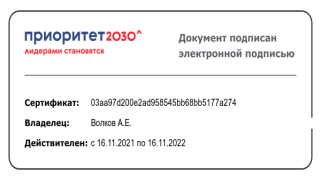 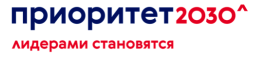 